District A-3 Directory 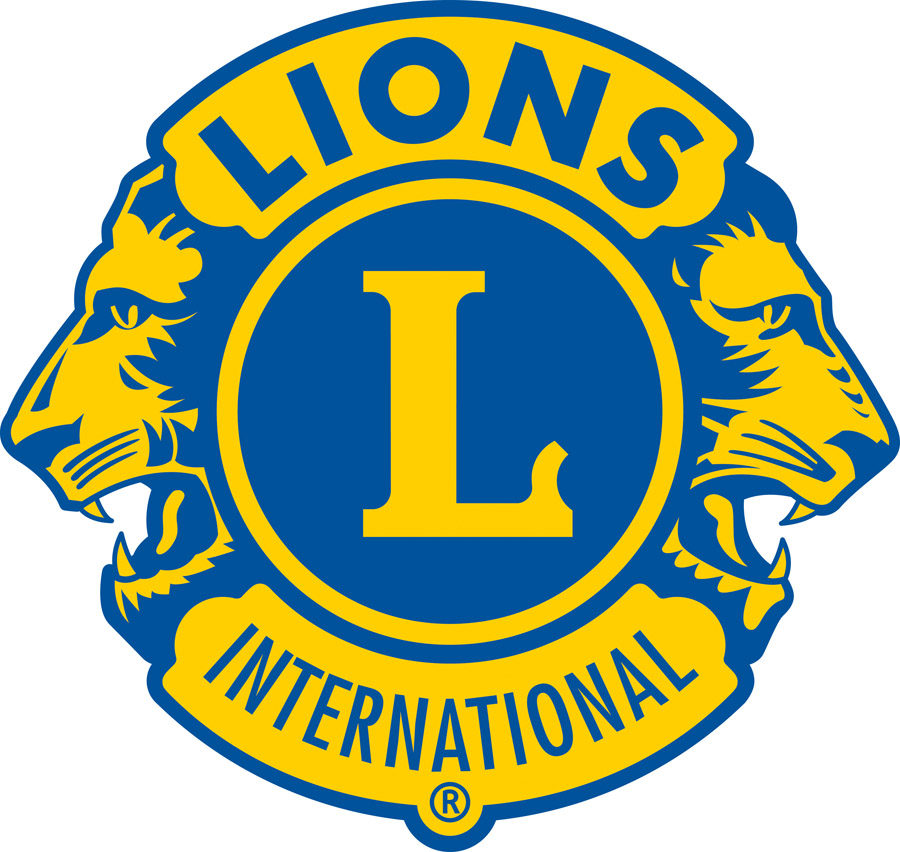 District GovernorSUSAN TAYLOR2019–2020"Teamwork makes the Dream Work"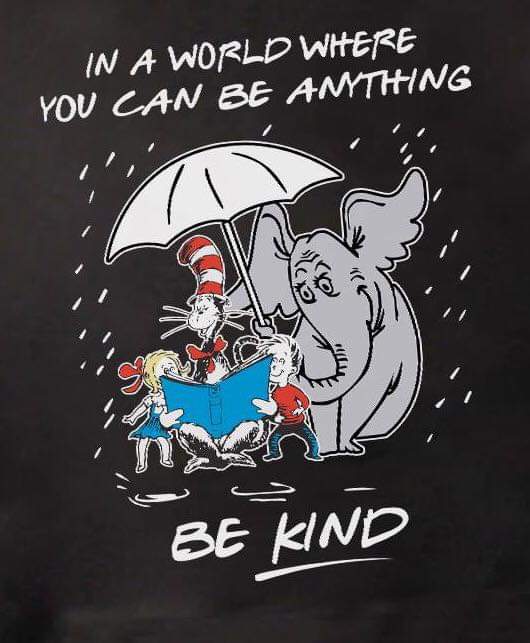 DISTRICT A-3LEADERSHIP TEAM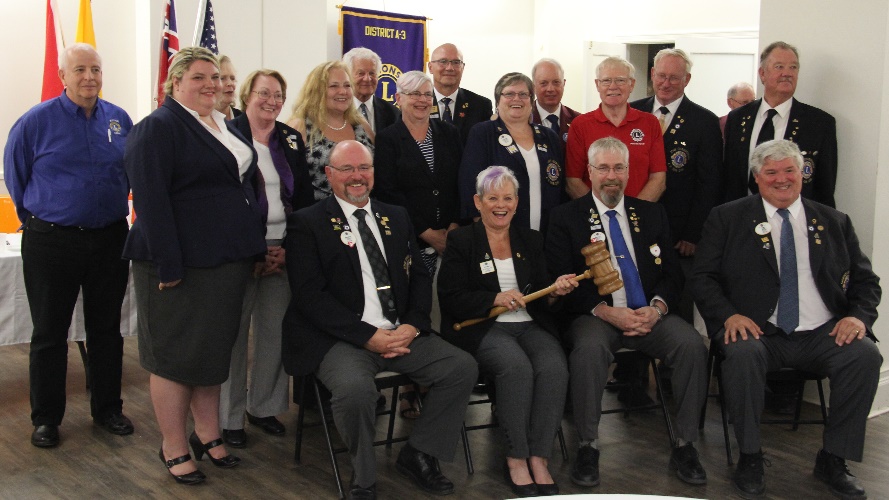 Table of ContentsDistrict A-3 Leadership Team			page 2District Governors message			page 4International Presidents-Biography		page 5DG Susan Taylor Biography			page 61st VDG Don Radnor Biography			page 72nd VDG Mark Kelso Biography			page 8District Governors Cabinet			pages 9-12Region Chairs				pages 13-15Committee Chairs				page 16-21MDA Council of Governors			page 22-24Honorary Committee				page 25-26Visitation Schedule, Zone Mtgs, Region Rallies	page 28-33	Protocol for Official Visits                                               page 34Important Dates				page 35-36Past District Governors of District A3		age 37-38Past District Governors transferred into A3		page 39Past Council Chairs				page 39Past International Directors			page 39Lions Clubs in Alphabetic Order			page 41-57Lioness District information			page 58-59Treasurers page				page 60Roberts Rules of Order			page 61-63Voice of the Lions pin	                                                      page 64Invocations                                                                       page 65Useful Information				pages 66- 69Contest Information				pages 70-73District Map				page 74Code of Ethics				page 75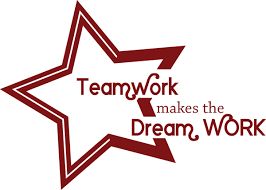 In 2019-2020 we are continuing to emphasise teamwork.  Your club is a team and needs to function harmoniously. I believe that there are 3 components to effective teamworkEffective Communication, electronically, and face to face.  Emails can be misinterpreted.Cooperation is also key because as we often quote “Alone we can do so little, together we can do so much”.  To be successful we need to cooperate.  Lions are at their best when they have a goal.Respect is essential.  Respect for each other as people.  Respect for other’s points of view.  We can agree to disagree without belittling each other.Teamwork = Communication, Cooperation + RESPECTMy favourite visual when talking to Lions is the Three Legged Stool.   It represents the Membership, Leadership and Service elements of our approach to Lions.  Service is the ultimate goal in everything we do, but without Membership we have no one to do the service, and without Leadership we can waste time and effort wandering aimlessly. 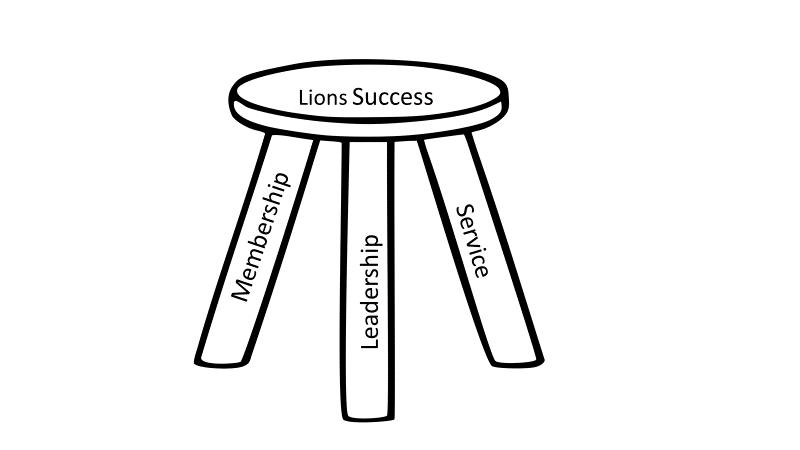 Service = Membership + Leadership.  They are interdependent.Our International President for 2019-2020, Dr Jung-Yul Choi has chosen as his theme,              ”We Serve Through Diversity in Harmony”. “Lions not only serve the world, we represent the world. Together we are more than we are alone.”                                    Dr Jung-Yul Choi, 2019He wants us to practise Servant Leadership, which is characterized by the phrase “What can I do for you?  Dr Choi wants us to lead by example.  Are you ready?Have a great year Lions.  The A3 Team of Lions is ready to go.  DG Susan  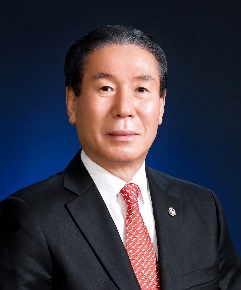  Dr. Jung-Yul Choi of Busan, Republic of Korea, was elected to serve as international president of Lions Clubs International at the association’s 102nd International Convention, held in Milan, Italy, July 5 through July 9, 2019. A member of the Busan Jae-il Lions Club since 1977, President Choi has held many offices within the association, including club president, cabinet secretary, district governor and international director. He also served numerous times as a DGE Group Leader and served on 11 committees as a member of the International Board of Directors. In addition, he was a chairperson of the 39th OSEAL Forum in 2000 and a host committee chairperson at the 95th Lions International Convention in Busan in 2012, the largest convention ever held in Lions history. In recognition of his service to the association, President Choi has received numerous awards, including the Humanitarian Partnership; Senior Master Key Award; 100% District Governor Award; multiple International President’s Leadership Awards; multiple International President’s Awards; and an Ambassador of Good Will Award, the highest honor the association bestows upon its members. He is also a Progressive Melvin Jones Fellow. In addition to his Lion activities, President Choi is chief executive officer of Koala Company, Ltd., an international trading company, and is also a past director of the Busan Sports Association. President Choi and his wife, Seung-Bok, have one son, four daughters and two granddaughters.District Governor Susan Taylor             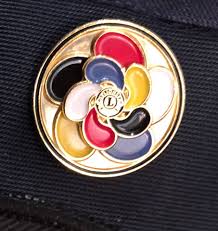 Chemung Lake Lions Club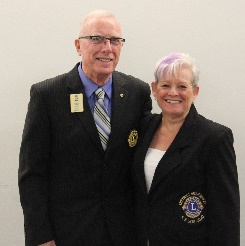 Lion Susan joined the Millbrook and District Lions Club in 2002.  She has served as Club Secretary and President and chaired the club’s Vision Screening committee and Walk for DogGuides Committee, as well as serving as Club Newsletter Editor.In 2016, due to a move to a new community, she transferred to the Chemung Lake District Lions Club where she takes an active role in service and fundraising efforts and was on the planning committee for the club’s 45th Charter Anniversary.Lion Susan’s efforts at the District level have included serving as District Newsletter Editor twice, presenting the Club Secretary’s workshop and serving as Vision Screening Chair for 10 years. In that capacity, she spearheaded efforts to raise over $100,000, including an LCIF grant to purchase new and up to date vision screening equipment.In 2013, Lion Susan was instrumental in working with Scholastic Books Canada in introducing The Read and Rise Literacy Initiative to District A3, the Multiple District and all of Canada. For her efforts in this area, she was presented with a certificate of appreciation by the Multiple District. She was also asked to present a workshop at the USA/Canada Forum on this topic in Grand Rapids, Michigan. For championing the causes of Lions Foundation of Canada DogGuides, she has been presented with a Judge Brian Stevenson Fellowship. For her work in both Vision and Hearing Screening and Literacy, she has been presented with a number of District Governor Appreciation Certificates, four International Presidents’ Certificates of Appreciation, a Helen Keller Fellowship and the International Presidential Award and Medal.In preparation for the various offices at the District level, Lion Susan has completed the Advanced Lions Learning Institute in Denver, Colorado, the Bachelors and Masters Level Degrees at the Lions University and the District Governor Elect training.In her 17 years as a Lion, Susan has attended six International Conventions, five USA/Canada Forums and has presented workshops at the District and Multiple District level.Outside of Lions, Susan is a wife of 50 years, a mother of two and grandmother of four and as a former teacher-librarian and public librarian is a passionate reader. She has the overwhelming support of her family and her club during her year as District Governor.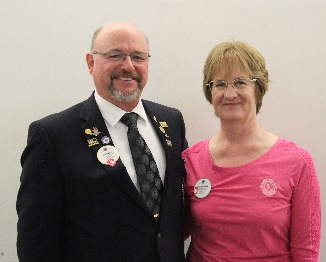 First Vice District GovernorDon RadnorHavelock Lions ClubDon was literally born into Lions, his father was the Charter President of the Havelock Lions Club.  Don grew up, not only serving with the Lions, whenever asked, but benefitting from the services the Havelock Lions provided.  Becoming a member of the Havelock Lions Club in 2011, he has immersed himself in everything Lions. Learning about our organization, it’s history, and the Lions proud record of service.Don is a retired autoworker, married to Lion Ruth Anne, together they have three adult daughters, two sons in law, one grandchild, and one more on the way.  Goals for 2019/2020Don is looking forward to working closely with the clubs of A3, encouraging new, innovative service projects, that motivate members to stay inspired, engaged, and actively involved with the betterment of their communities. He wants to remind clubs to celebrate their service, be proud of their accomplishments and proudly share their stories of service. No act of kindness, no matter how small is insignificant, Kindness Matters.  Don would like to visit as many clubs as possible, because he believes the strength of the Lions is in the face to face exchange of ideas, the formation of new friendships, and the inspiration clubs provide simply by sharing their stories of service. Don is committed to assist Region Chairs, Zone Chairs, and individual clubs in our district to create open, honest communication establishing a relationship of mutual trust and understanding.  His belief in what Lions do, fuels his passion, motivates him to listen, learn and understand.Don wishes to promote active participation in our foundations, encourage service as a journey, not a destination and find communities in A3 that would benefit by establishing a Lions Club, a Branch Club, or a specialty club.“District Governor Susan, has the slogan, “Teamwork makes the Dreamwork”. I will work diligently to promote friendship, fellowship, and unity to strengthen the team, that our team might provide meaningful service to our communities.”  Don Radnor, 2019.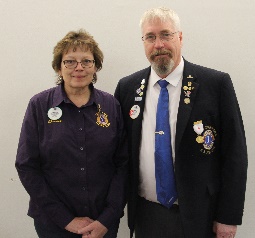 Second Vice District Governor Mark KelsoTrenton Lions ClubMark is originally from Trenton; however, his Lions career began in Yellowknife in 1982 and with the exception of a 4-year break (due to work and family) has been continuous.  Mark joined the Trenton Lions in 1991 and has maintained 100% attendance ever since. He has served his club as a Board member for most of his 27+ years with the club. He has been president twice, immediate past-president four times and has held various other positions in the club. Mark was Zone Chair 43S in 2017/18 and Region 43 Chair in 2018/19. Mark is a pilot by profession, having served as a pilot in the RCAF for 39 years and 10 years as an airline pilot with a small airline out of Toronto. He is currently a self-employed contract simulator instructor in Trenton, maintaining his connection to the profession.  Mark has been married to Lion/Lioness Connie for 37 years, they have 3 adult sons and 5 grandchildren.“I am honoured to be your Second Vice District Governor for the Lions year 2019/20 and will work hard to support District Governor Susan in achieving her goals for the district. I believe that we have an awesome district and that each and every Lion continues to exemplify our motto “We Serve”.  Lion Susan’s motto is “Teamwork makes the Dream work”  Together we will work towards every club achieving the Club excellence award through service supporting each of the five pillars of service. We will think outside the box to develop new and innovative service projects. As a team we will lean on the strengths and talents of all our members. We will make sure that the word of Lion’s service gets out to every community and that we as Lions are no-longer the best kept secret in town. Will have fun doing everything we do encouraging each other in fellowship and service. When we do these things, our membership will grow and we will be able to do bigger things than we ever dreamed of.  We will also identify new leaders for our District who will rise to the surface through our service projects and we will help them with training and mentoring to lead us in to the future.I look forward to what this year has in store for us and to working with everyone in the District. “IT’S GREAT TO BE A LION”!!				Mark Kelso, 2019A3 CABINET OFFICERS  2019 - 20202091-2020 Cabinet InformationDISTRICT GOVERNOR’S CABINET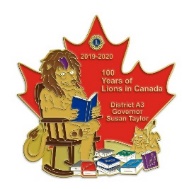 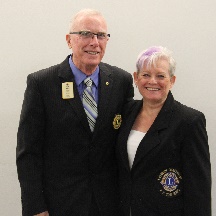 DISTRICT GOVERNORSUSAN TAYLOR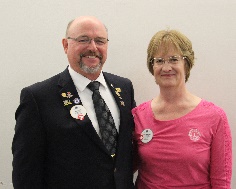 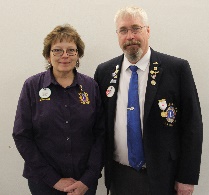      1st V DIST GOV		         2nd V DIST GOV      DON RADNOR		         MARK KELSO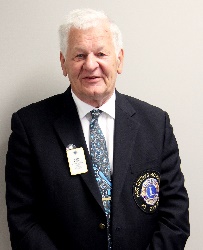 CAB TREASURER		          CAB SECRETARYALBERT MUNNEKE		          BILL POLLICKREGION 10 CHAIRSREGION 10 CHAIRBETH LAZAR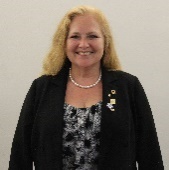 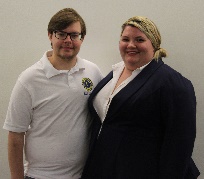 ZONE 10 N CHAIR		ZONE 10 C CHAIR		ZONE 10S CHAIRRUTH NEWELL		KATE HEWITT		DEBRA MCGAFFIN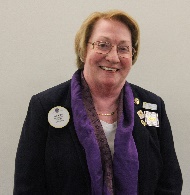 Apsley			Bewdley			BowmanvilleBancroft			East Pbo			CobourgChemung			Peterborough		Cobrg LakeshoreLakefield			Kendal			CourticeWarsaw			Millbrook			Newcastle			Trent Campus		Port Hope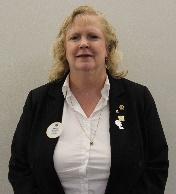 REGION 11 CHAIRSREGION 11 CHAIRFRED BROWN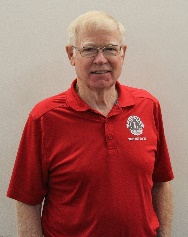 JJ EMOND				CARMAN FISHERZONE 11W CHAIR			ZONE 11E CHAIRDENBIGH-GRIFFITH			AMHERSTVIEWLAND O LAKES				BATH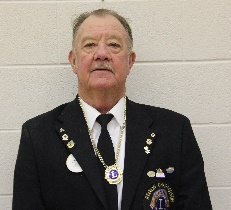 NAPANEE				KINGSTONODESSA					KINGSTON LAKESHORESHARBOT LAKE				NEWBURGH CAMDENTAMWORTH				PITTSBURGHVERONA					STORRINGTON					SYDENHAM					QUEENS CAMPUSZONE 43 CHAIRS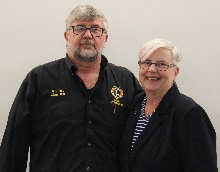 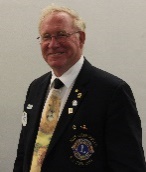 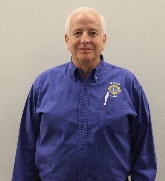 ZONE 43E CHAIR		ZONE 43W CHAIR		 ZONE 43S CHAIRCHERYL LEWIS		BILL SHAW		 DAVE MCKELLARBelleville			Campbellford		BatawaFoxboro Melrose		Havelock			BrightonFrankford			Keene			Colborne	Stirling			Marmora Crowe Valley	TrentonTweed			Madoc			WellingotonNorwood			DISTRICT A-3 COMMITTEE CHAIRS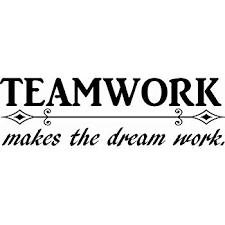 Multiple District "A" OfficersE-mail MD "A" Secretary
tel: 705-457-1354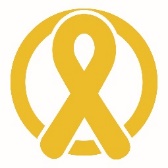 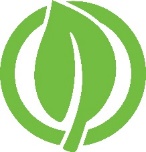 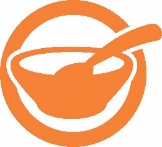 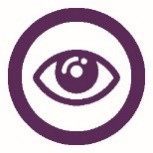 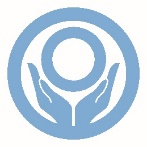 Childhood    Environment    Hunger        Vision     Diabetes Cancer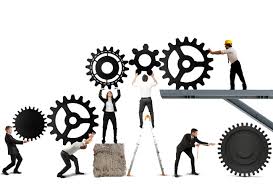 REGION & ZONE CHAIR VISITSREGION 10 – RC BETH LAZARDates to be scheduled as requiredZONE CHAIR VISITS		ZONE ADVISORY MEETINGSZ10N ZC RUTH NEWELL	Z10NApsley		28NOV 2019	5 Oct 2019 – BancroftBancroft		21 Nov 2019	25 Jan 2020 - Lakefield DistrictChemung	28 Jan 2020	21 Mar 2020 Lakefield VillageLakefield Vill	27 Feb 2020Lakefield Dist	19 Feb 2020Warsaw		29 Nov 2019Z10C KATE HEWITT		Z10CEast Pbo & YAP	16 Sept 2019	24 Sept 2019Kendal		18 Sept 2019	26 Nov 2019Bewdley		23 Sept 2019	18 Feb 2020Peterborough	28 Oct 2019Millbrook	18 Nov 2019Z10S ZC DEBRA McGAFFIN	Z10SBowmanville	07 Oct 2019	28 Sept 2019Cobourg		05 Sept 2019	30 Nov 2019Cobourg Lkshr	18 March 2020	27 Feb 2020Courtice		TBANewcastle	13 Nov 2019Port Hope	19 Feb 2020REGION 11 RC FRED BROWNDates to be scheduled as requiredZ11E ZC CARMAN FISHER	Z11EAmherstview	26 Nov 2019	12 Nov 2019Bath		20 Nov 2019	13 Jan 2020 NewburgH CamdenKingston	28 Nov 2019	12 Mar 2020 Kingston Lakeshore Kingston L W	11 Feb 2020Newburgh Cam	27 April 2020ZONE CHAIR VISITS		ZONE ADVISORY MEETINGSZ11E cont.Pittsburgh	Storrington	12 March 2020Sydenham	18 Nov 2019Z11W JJ EMOND		Z11WDenbigh Griff	08 Apr 2020	1 Oct 2019 TamworthLand O Lakes	06 Nov 2019	20 Nov, 2019 Land O’ LakesNapanee		16 Mar 2020	25 Feb 2020 VeronaOdessa		16 Jan 2020Sharbot Lake	11 Mar 2020Tamworth	15 Oct 2019Verona		18 Feb 2020REGION 43Z43W BILL SHAW		Z43WCampbellford       13 Nov 2019Havelock              01 Oct, 2019Keene                   15 Oct, 2019Madoc                  25 Nov, 2019Marmora CV        26 Sept, 2019Norwood              12 Sept, 2019Z43E CHERYL LEWIS		Z43EBelleville	10 Mar 2020	19 Nov 2019 StirlingFox Melrose	10 Dec 2019	23 Jan 2020 TweedFrankford	10 Feb 2020	10 Mar 2020 BellevilleStirling 		1 Oct 2019Tweed		14 Jan 2020Z43S ZC DAVE McKELLAR	Z43SBrighton		08 Oct 2019	1 Oct 2019 WellingtonWellington	13 Nov 2019	20 Nov 2019 ColborneBatawa		10 Dec 2019	1 Mar 2020 TrentonColborne	06 Jan 2020Trenton		12 Feb 2020 Lions Protocol for Official Visits of District Officers(ZC, RC, DG or VDG)The District Officers will arrange an official visit during the year.  They are your guest and should not be expected to pay for their meal or purchase fund raising tickets.  However they may choose purchase tickets or 50/50 tickets.They should be the only guest speaker on the night of the visit.  A Lion should be appointed in advance to introduce the guest Speaker and another to thank them.   They will stay for the full meeting.  This allows for discussion and questions and they are expected to make a report to LCI of their visit.It is becoming common practise to make a donation to the charity of your official visitor’s choice.  This can be determined ahead of time.  A momento is always appreciated but is not necessary. Lions and District Officers may also visit when they are campaigning for office.  It is understood that they cover their own costs, unless your club chooses to do so.Dates to note 2019-20202019-2020 Council meeting datesSeptember Fri 13, 14November Fri 15, 16February Fri 21, 222019-2020 Cabinet Meeting Dates Saturday	7 Sept, 2019 - TamworthSaturday	23 Nov, 2019 - CobourgSaturday	15 Feb, 2020 – StirlingSaturday	13 June, 2020 - ChemungConventionsA3 ConventionApril 3-5, 2020Best Western Plus, CobourgMDA Convention May 1-3, 2020 Muskoka A12LCI Convention datesJune 26 – 30, 2020: SingaporeJune 25 – 29, 2021: Montreal, Quebec  July 1 – 5, 2022: New Delhi, India: July 7 – 11, 2023: Boston, USAJune 21 – 25, 2024: Melbourne, Australia:  July 4 – 8, 2025: Mexico City, Mexico:  (ALLI) Advanced Lions Leadership Institutes Constitutional Area I & II: USA, Affiliates, Bermuda and The Bahamas & CanadaDate: November 9-11, 2019
Location: Chicago, IL, USA
Language: English
Submission Deadline: August 26, 2019(ELLI) Emerging Lions Leadership InstituteNow done locally as RLLIEffective SpeakingA-3 2020 -Feb 22 – Peterborough Lions ClubMDA 2020- April 17/18 - Holiday Inn SarniaPast District Governors of District A3YEAR		NAME		CLUB1938-39*		J Brown		Bowmanville1939-40*		Dr Charles Linton	New 1940-41*		Clifford Cotter	 1941-42* 		George M. Bosnell 	1942-43*		E.W. Crawford 	Bowmanville1943-44* 		Ernie Houghton 	1944-45* 		Dr. Ken H. Rogers	 1945-46*		Charles W.Carter	 Bowmanville1946-47*		Dr. R. B. Benard 	1947-48*		Gordon Belyea	 1948-49*		 Darling	 1949-50* 		Roben M. Little 	1950-51* 		A.B. Lent		Port Hope1951-52*		J. Ross Burke 	1952-53*		Sigmund Wessman	 Deseronto1953-54* 		Victor Frederick	 1954-55*		Larry McCanhy	 Cobourg1954-55* 		Nostrand Sprague 	1955-56*		Whitney Martin 	Bancroft1956-57* 		James C. Johns 	Frankford1957-58*		Herbert L. Goddard	 Bowmanville1958-59* 		A. W. Thompson 	1959-60* 		Dr. R. E. Jamieson 	Coboconk1960-61*		T. James Clarke 	Campbellford1961-62* 		Brenton Rickard	 1962-63* 		Robert Garden 	1963-64*		J. Ross Oliphant 	1964-65* 		Terry C. Evans	 1965-66*		Herbert Wark 	Brockville1966-67*		Hank Tamblyn 	Lindsay1967-68* 		Herb Visser 	Whitby1968-69*		Ronald Wismer 	1969-70*		Storey Beare 	Port Perry1970-71*. 		Donald E. Jones 	1971-72*		Robert Reid	1972-73*		William H. Maguire	 Cobourg1973-74 		Dr. Doug Galt 	1974-75* 		Wes Oakley 	1975-76*		Ed Leslie 		Bowmanville1976-77 		Dave Hansen	 1977-78* 		Graham Law 	CobourgPast District Governors of District A31978-79 		Harvey Moore	 1979-60 		Sam Camilleri 	Amhersview1989-81 		John Thompson 	1981-82* 		J. Don Marsden	 Bowmanville1982-83 		Ron Moir 		1983-84 		Russ Mitchell 	Marmora1984-85* 		Len Welch		 1985-86*		Malcolm MacLean 	Deseronto1986-87* 		William H. Deyoung 	Frankford1987-88* 		Earl Digweed	 Lakefield1988-89 		Erwood Reynolds	 Napanee1989-90. 		Doug Frost 	Frankford1990-91* 		Bill Shaw 		1991-92 		Frank Stewart 	1992-93* 		Keith Taber 	1993-94* 		Ralph Foden 	Cobourg1994-95 		Bob VanWort	 Bewdley1995-96. 		Richard Cooper 	Madoc-Tweed1996-97 		Jon Moore 	Deseronto1997-98 		George Fournier 	1998-99 		Graham Lewis 	1999-00 		Bob Taylor 	Land 0' Lakes2000-01 		Terry Graham 	2001-02 		Harry Marissen 	2002-03 		Rick Thibodeau 	2003-04 		Dan Davis 		Deseronto2004-05		Eric Holmden 	Campbellford2005-06*		Gayle Hodgson 	Port Hope2006-07* 		Jim Lemoire 	Trenton2007-08		Victor Smith	Newburgh-Camden2008-09		David 	2009-10		Bill Lewis		Stirling2010-11		Gord Taylor	Millbrook2011-12		Earl Oliver		Norwood2012-13		Mary Ann Smith	Newburgh-Camden2013-14		Albert Munneke	Millbrook2014-15		Linda Duffie	Bowmanville2015-16		Janet Marrisen	Wellington2016-17		John Whyte	Wellington2017-18		Bill Zwier		Sharbot Lake2018-19		Frank Hewitt	East PeterboroughPast District Governors Transferred into District A31946-47" 		Russell Hunter	 	A-41948-49' 		Donald Carmichael		A-41951-52' 		Dick Taylor		A-61956-57" 		Bob Cooper 		A-21969-70		Ed Wiggens		A-111971.72' 		Bob Hannigan 		A-51972-73 		Mark Cornish		A-51988-89' 		Ron Lacey 		A-111989-90		Gil  Constantini		A-161990-91 		Barry Flanigan		A-11991-92 		Earle Pilkey `		A-161994-95 		Paul Parks1994-95 		Elfy Elefttheriadis 		A-122006-07		Paul Baker			A-7112007-08		Jim Wilson		A-711Past MD "A" Council Chairs from District A-31964-65' 		J. Ross Oliphant 	Peterborough1989-90		 Erwood Reynolds 	Napanee1999-00		 Graham Lewis	 2002-03		 Harry Marissen 	2004-05		 Dan Davis 	Tamworth2017-18		John Whyte	WellingtonPast International Directors From District A-31977.79 		William H. Maguire 	Cobourg1990-91 		Gil Constantini 	2005-07 		Terry Graham 	Lions Clubs of District A-3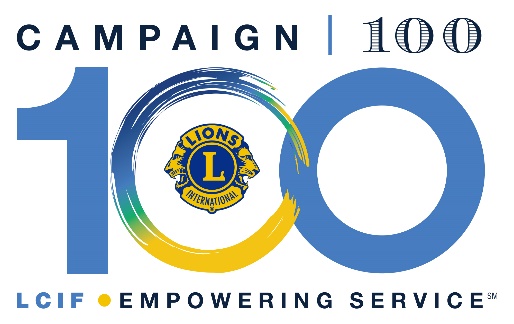 AMHERSTVIEW LIONS CLUB Region 11, Zone 11 E Chartered 30 June 1975 (31026)Meets at: Amherstview Lions Den,  108 Amherst Drive, Amherstview, ON K7N 1H9 2nd and 4th Tues. (both dinner) 7:00 pm President:  Mike Kubisheski,  Home 613 384-9878, Cell 613 453-6167
mikekubisheski@gmail.com 1st Vice president   Joan Benoit, Secretary: Barb Johnson, 104 MacDougal Dr,  Amherstview, ON, K7N 1H9 613 384 1207, brucej@bell.net  Treasurer:  Bruce JohnsonAPSLEY & DISTRICT LIONS CLUB Region 10, Zone 10 N Chartered May 29, 1974  (29368)Meets at: North Kawartha Community Centre,     McFadden Road, Apsley ON  2nd and 4th Thurs. 7:00 pm DinnerPresident:    Evan Rogers       905 713-1145   carevan@sympatico.ca1st Vice Pres:     Lois Haynes     Secretary:    Brenda Lenson (Jerry),    Box 164   Apsley, Ont.   K0L 1A0
  Phone:  705 656-9254     Email:  bllenson@hotmail.ca
Treasurer:   Lillian McCauley
BANCROFT LIONS CLUB  Region 10 Zone 10N 	Chartered Sept. 6, 1945 (14585)Meets Faraday Community Centre, 13 Lower Faraday Rd, Bancroft1st (Dir) 7 pm, 3rd  (Dinner)Thurs. 6:00 pm President: Bryan Adams   1 613 332-3301,  Cell 1 613 202-1820
bmadams@acanac.net 1st Vice President : Maureen CummingsSecretary: Steve Scally, Box 1315, Bancroft, ON, K0L 1C0, 613 334 1980, pczsteve@gmail.com Treasurer:    Dora Yateman
BATAWA LIONS CLUB Region 43   Zone 43S Chartered September 24, 2011 (111031)Meets  Batawa Community Centre, PO Box 1097,  81 Plant St, Batawa, ON K0K 1E0 2nd and 4th Tues. (pot luck) 7:00pm Mail: Batawa Lions Club Box 1097, Batawa, ON K0K 1E0 President: Rene Lefort ,  613 208-1396,  Cell 343 263-1794,  renelefort2014@gmail.com1st Vice president: Suso BachSecretary: Ron Puccini, 23 Nelson St, Batawa, ON, K0K 1E0, 416 258 8956, ronjpuccini@hotmail.com  Treasurer: Jeffrey MoorehouseBATH & DISTRICT LIONS CLUB Region 11 Zone 11E Chartered June 18, 1980 (38599)Meets: St Johns Hall Bath ON 1st Wed. (dinner at Legion at 6pm), and 3rd Wed. 7:00 pm Mail: St. John’s Hall   P.O. Box 81, Bath, ON   K0H 1G0President: Dan McGrath,  1 613 352-3320,  danmcgrath1772@hotmail.ca1st Vice president: Joe WilsonSecretary: Pieter Kooiman, 42 Glenora Dr, Bath, ON, K0H 1G0, 613 352 1199, vanalko@bell.net Treasurer:  Thomas HoustonBELLEVILLE LIONS CLUB  Region 43 Zone 43 E  Chartered February 4, 1953 (14586)Meets Belleville Lions Club 119 Station St. Belleville ON 2nd and 4th Tues. (both dinner) 7:00 pm Mail 119 Station St, Belleville, ON K8N 5V7 President: Larry Brown,  Home 477 18401st Vice president: Thomas CrosbieSecretary: John Hogle, 16 Gardiners St, Belleville, ON, K8N 4Z5, 613 391 1241, secretary@bellevillelions.club Treasurer:  Thomas CrosbieBEWDLEY & DISTRICT LIONS CLUB Region 10   Zone 10C,   Chartered May 7, 1971 (14587)Meets Bewdley Arena, 2nd and 4th Mon. 7:00 pm President: Sylvia Anderson, 1 905 7973170, Cell 1 19053963170
lionsrands@hotmail.ca 1st Vice  President:  Robert AndersonSecretary:  Donna Hooey, 7022 Lake St, PO Box 531, Bewdley, ON, K0L 1E0, 905 797 2446, sixkids333@gmail.com Treasurer: Bill EdeBOWMANVILLE LIONS CLUB Region 10 Zone 10S   Chartered April 26, 1935 (14588)Meets: Clarington Beech Centre,  26 Beech Ave, Bowmanville ON  2nd and 4th Mon. at  6:30 pmMail:PO Box 134 Bowmanville, ON, L1C 3K9 President:Maurice Richards,  1 905 623-20321st Vice President Dianne ShortSecretary: Steve Coles (Allanah) 24 Lovers Lane, Bowmanville ON L1C 1X1  905-623-2136          coles.coles@sympatico.ca  Treasurer:  Deborah ChurchillBRIGHTON LIONS CLUB  Region 43 Zone 43S Chartered February 13, 1946 (14589)Meets: Community Centre 71 Elizabeth St., Brighton ON 2nd Mon. dinner and 4th Mon. dinner 6:30 pm Mail: P.O. Box 37, Brighton, ON. K0K 1H0 President:  Rebecca Brant,  613 475-1417,  brant.rebecca27@gmail.com1st Vice president: Douglas PhelanSecretary: Arthur Heeney, 175 Fiddick Rd, Brighton, ONK0K 1H0, 613 475 9366, art_lynne@mac.com Treasurer:  Ronda WhiteCAMPBELLFORD LIONS CLUB Region 43 Zone 43W   Chartered November 26, 1953 (14591)Meets:  Odd Fellows Hall, 243 Victoria St., Campbellford ON 2nd Wed. (dinner) and 4th Wed. (business) 7:00 pm Mail: Campbellford Lions Club, P.O. Box 1267, Campbellford, ON K0L 1L0President: Emily Bertrand,  705 653-6951,  emilyabertrand@hotmail.com1st Vice President:  Michel CaronSecretary: Carol Oliver, 2401 7th Line, RR#1, Norwood, ON, K0L 2V0, 705 639 5619, revilo@bell.net Treasurer: Donald MayCHEMUNG LAKE DISTRICT LIONS CLUB Region 10   Zone 10N Chartered May 29, 1974 (29369)Meets: Old Ennismore Twp. Office 549 Ennis Rd., Ennismore ON  2nd (B) and 4th (D)Tuesday 7:00 pm.  Dinner meeting on the 4th TuesdayPresident: Steve Tillie,  705 954-2063,  Steve@gttonset.com 1st Vice president: Gordon TaylorSecretary: Keith Elliott, 108 Sumcot Dr, Lakehurst, ON, K0L 1J0, 705 657 2671, k188elliott@bell.net Treasurer:  Paul English : COBOURG LIONS CLUB Region10 Zone 10S        Chartered January 18, 1950 (14593)Meets:  Lions Community Centre   157 Elgin St., Cobourg ON, K9A 4K2  1st and 3rd Thurs. 7:00 pm (both dinner)President: Marshall Davis,  905 373 5942,  marshy388@gmail.comIst Vice president: Michael BoudreauSecretary: Francis English (Val) 341 Booth Court, Cobourg ON K9A 5N5 Phone 905-372-5384      email hinker@sympatico.ca Treasurer:  John Ford (Marilyn) COBOURG LAKESHORE LIONS CLUB  Region10    Zone 10S   Chartered June 16, 2007 (98736)Meets: Odd Fellows, 412 Victoria St, Cobourg, ON K9A 4K2,  3rd Wed (dinner) at 6.30 pm, Trillium Bldg, 434 William St Cobourg, 2nd Thursday, 7:00 pm President: Christine Bayer,   905 373-0812, Cell 905 269-8505, 
bayer3christine@gmail.com1st Vice president: E Sylvia Lefebvre   Secretary:  Melissa Marshall 968 C Road 31, Colborne, ON, K0K 1S0, 289 829 0628, sharondelfin160@gmail.com Treasurer:  Elizabeth LazarCOLBORNE & DISTRICT LIONS CLUB Region 43 Zone 43S Chartered 2010 (110245)Meets:  Colborne Legion Branch 187 92 King St., East, Colborne, ON 1st and 3rd Mon. at 6:30 pm (both dinner)President: Sherrill Richmond,  905 355-2947, Bus 905 355-2947
sherryrichmond@live.caSecretary: Kim Carr, 16038 Telephone Road   Brighton, ON, K0K 1H0 Phone: 613 475 5816,   email: tater@sympatico.ca   Treasurer:  Kim CarrCOURTICE LIONS CLUB Region10 Zone 10S   Chartered September 3, 1997 (59934)Meets:  TBAPresident: Lisa Schertzer, 905-439-6749, townlinepress@rogers.com1st Vice president: Secretary: John Wells, 15 Firwood Ave, Courtice, ON, L1E 1P6, 905 434 2589, jwa@jwanet.net Treasurer:  Vicky Caruna 905-925-8861, starfishpsp@gmail.comDENBIGH – GRIFFITH LIONS CLUB  Region11 Zone 11W,   Chartered February 21, 1998(60282)Meets:  Lions Hall Hwy 41, Griffith, ON 2nd and 4th Wed. 7:00 pm President: Terry Holtzhauer, Bus 1 613 333-555,  sniderstent@hotmail.com  1st Vice President Gail FritschSecretary: Mary McKinnon , Box 93, Denbigh ON K0H 1L0  Phone: 613-333-2791  email: marymck28@gmail.comTreasurer:  Janice Roche (Greg)EAST PETERBOROUGH LIONS CLUB Region 10   Zone 10C   Chartered October 28, 1976 (32903)Meets: Canadian Canoe Museum 910 Monaghan Rd., Peterborough, ON 1st (business only) and 3rd Mon. (dinner) 7:00 pm Mail:  SecretaryPresident: Don Sawyer,  705 742-6193,  Cell 705 761 2657, 
liondons@hotmail.com1st Vice president:  Kirby ParkSecretary: Theresa Pomerleau, 862 Lily Lake Rd, Peterborough, ON, K9J 6X3, 705 748 5718, theresaannep@gmail.com Treasurer: Frank Hewitt  FOXBORO MELROSE LIONS CLUB Region 43  Zone 43E Chartered September 18, 1995 (57355)Meets: Gilead Community Hall 420 Bronk Rd., Plainfield, ON2nd (business) and 4th Wed. (dinner) 7:00 pm. Mail: secretaryPresident: Fred White,  613 477-29481st Vice President: Shirley Mountney Secretary: Susan Flanigan (Barry) 1122 Scuttlehole Rd., RR#1, Roslin, ON K0K 2Y0 Phone 613-477-1046  email twoflanigan@sympatico.ca Treasurer:  David Clarke (Gloria)  FRANKFORD LIONS CLUB  Region 43 Zone 43E Chartered October 28, 1948 (14596)Meets: Frankford Lions Centre 50 Centre St., Frankford, ON 2nd (dinner) and 4th Mon. (business) 6:30 pm Mail: Frankford Lions Club P.O. Box 30, Frankford, ON K0K 2C0 President: Jana Westlake,  613 398-1438,  jana.westlake@gmail.com1st Vice president: June HillSecretary: David Sherk, Frankford Lions Club, Box 30, Frankford, ON, K0K 2C0, 905 376 1739, time2golf@outlook.com Treasurer:  Heather Ann KindnessHAVELOCK LIONS CLUBRegion  43 Zone 43W     Chartered February 27, 1958 (14598)Meets: Havelock Community Centre (Upper Room) 39 George St. E, Havelock ON, 1st (business) and 3rd (dinner) Tues. 7:00 pm, mail to Box 599, Havelock,ON  K0L 1Z0 President: Sue Pierce,  705 778 2261,  havelocklionspride@gmail.com1st Vice President Brian GrattanSecretary: Jocelyn Williams, 39 George St E, PO Box 599, Havelock, ON, K0L 1Z0, 905 914 2411, havelocklionsjocelynwilliams@gmail.com Treasurer:  Sue Pierce KEENE LIONS CLUB Region 43 Zone 43W, Chartered October 20, 1951 (14599)Meets:  Lions Den,  1137 Heritage Line, Keene, ON 1st (business) at 7:30pm and 3rd (dinner) Tues. 7:00 pm Mail: Keene Lions Club,  Box 112, Keene, ON K0L 2G0 President: Robin Creeden,   705 742-9625,  rd.creeden@sympatico.ca!st Vice President: Claude CaronSecretary: Colleen Bolin, 833 Serpent Mounds Rd, Keene, ON, K0L 2G0, 705 760 4131, lionskeene@gmail.com   Treasurer:  Edward Eason (Carol Ann) KENDAL LIONS CLUB Region 10 Zone 10C Chartered June 2, 2004 (82494)Meets: Kendal Community Centre 6742 Newtonville Rd., Kendal, ON 1st and 3rd Wed. 6:30 pm (pot luck) President: Alice Scott,  905 885 4947, alicescott200@gmail.com1st Vice President Derek JacksonSecretary: Karen Christopher, 4445 Concession Rd 8, Kendal, ON, L0A 1E0,l 905 9835851, kchristopher@emailx.ca Treasurer:  Albert MunnekeKINGSTON LIONS CLUB Region 11 Zone 11E Chartered July 10, 1935 (14600)Meets: Royal Place, 2485 Princess St, Kingston., ON 2nd and 4th Thurs. (both dinners) 7:00 pm Mail: Secretary President: Eldon Polk, 613 542-0459,  eldonpolk@gmail.com 1st Vice president: James LearySecretary: Florence Dery, 1008 Johnson St, Kingston, ON, K7M 2N4, 613 217 2922, abeiyel.fd@gmail.com Treasurer: Donald Clark KINGSTON LAKESHORE WESTRegion 11 Zone 11E   Chartered August 24, 1971 (14602)Meets: KLW Lions Hall, 935 Sydenham Rd., Kingston. ON 2hd Tues. 7:00 pm President: Bob Duesharm,   613 542 35181st Vice president: Sebastien Soubliere-mehtaSecretary: Donna Duesharm, RR#6, 1480 Perradice Ave, Kingston, ON, K7L 4V3, 613 542 4217, ronduescharm@hotmail.com Treasurer:  Ronald Duesharm (Donna) LAKEFIELD & DISTRICT LIONS CLUB Region 10 Zone 10N Chartered February 21, 1946 (14603)Meets: Marshland Centre Hague Point, Lakefield ON 1st and 3rd Wed (both dinners) 7pm Mail: Lakefield & District Lions Club,   Box 202, Lakefield, ON K0L 2H0 President: Larry Taylor,  705 652-0715,  larrytaylor@sympatico.ca1st Vice President: Barry HuntSecretary: Nancy Lane, 7 Chippewa Ave, Box 33Lakefield, ON, K0L 2H0, 705 652 1372, jnlane@nexicom.net Treasurer:  Gord MacLeish (Marie)     LAKEFIELD VILLAGE LIONS CLUB Region 10    Zone 10N   Chartered July15, 2005 Meets: Marshland Centre 65 Hague Blvd., Lakefield ON 4th Thursday 7:00 pmMail: Marshland Centre  P.O. Box 1141, Lakefield, ON  K0L 2H0President: Connie Tinney,  705 657-2062,  connietinney@gmail.com1st Vice president: Debbie Stogram Secretary: Dawn Hiscocks  3501 Hwy 28, Lakefield ON K0L 2H0 Phone: 705-652-8090  email: dawn.hiscocks@sympatico.ca Treasurer: Sheryl McEachernLAND O’LAKES LIONS CLUB Region 11 Zone 11W Chartered January 29, 1969 (14604)Meets: Lions Community Hall, 12328 Hwy 41, Northbrook, ON1st and 3rd Wed. 6:00 pm President: Phil Barchard,  613 336-1002,  rockybottom@live.com1st Vice president; Lynn OborneSecretary: Debbie Robillard, 11703 B Hwy 41, Kaladar, ON, K0H 1Z0, 613 921 3015, robillarddeb@gmail.com Treasurer: Carl LaneMADOC LIONS CLUB Region 43 Zone 43E       Chartered 2012 (116823)Meets: - Madoc Trinity United Church Hall, 76 St Lawrence St E, Box 303, Madoc ON. K0K 2K0. 2nd Mon 7:00 and 4th Mon. 6:00 p.m.Mail: P.O. Box 303, Madoc, ON.  K0K 2K0President: Tom Simpson,  613 473-1275,  simpsontomw@gmail.com1st Vice president: Shawn Wood  Secretary: Karen Jones,  303-70 Cannifton Rd, Belleville ON, K8N 4T8Cell : 613-849-1025   email: free2bm32009@live.caTreasurer:  Rob PownallMARMORA CROWE VALLEY LIONS CLUB  Region 43 Zone 43E   Chartered April 10, 1997(59315) Meets: Marmora Community Centre, Victoria St., Marmora, ON 2nd (dinner) 6.00 pm and 4th  (business) Thurs. 7:00 pm Mail: Marmora Crowe Valley Lions Club P.O. Box 184, Marmora, ON K0K 2M0 President: Wilson White,  705 778 1545,  w14white@gmail.com1st Vice president: Helen YahnSecretary: Mary Jane Goodchild, PO Box 41, Marmora, ON, K0K 2M0, 613 472 2372, bgoodchild@sympatico.ca Treasurer: Russell Mitchell MILLBROOK & DISTRICT LIONS CLUB Region10 Zone 10C      Chartered January 5, 1948 (14609)Meets: Lions Den Community Centre     920 Larmer Line, RR #1, Fraserville, ON K0L 1V0  1st and 3rd Mon. (both dinners) 7:00 pm Mail: Millbrook & District Lions Club    920 Larmer Line, Fraserville, ON K0L 1V0 President: Paul Holder,  705 741-3456,  paul.holder@sympatico.ca2nd Vice President John FrenchSecretary: David Goode, 351 T-Way Dr, Millbrook, ON, L0A 1G0, 705 932 5220, goodedbi@nexicom.net Treasurer: Sharon DickensonNAPANEE LIONS CLUB Region 11 Zone 11W Chartered February 22, 1939 (14610)Meets:  Napanee Lions Hall  57 County Rd., 8, Napanee, ON K7R 3E6   Phone: 613-354-5939 1st (B) and 3rd Mon. (dinner) 6:30 pm President: Marilyn Graham1ST Vice President: Shelley FreeSecretary: Larry Martin, RR#3, Napanee, ON, K7R 3K8, 613 354 5729, lnjmartin@yahoo.ca Treasurer: Carole BirdNEWBURGH-CAMDEN LIONS CLUB Region 11 Zone 11E     Chartered February 18, 2008 (101184)Meets: Newburgh Community Hall       2 Factory St., Newburgh, ON K0K 2S0  2nd and 4th Mon. 6.30 pmMail:  Newburgh-Camden Lions Club     P.O. Box 161, Newburgh, ON K0K 2S0 President: Jeannie Sexsmith,  613 308 9094,  gjtssmith@gmail.com1ST Vice President:  Murvin Wales Secretary: Mary Ann Smith, 1540 County Rd 14, Enterprise, ON, K0K 1Z0, 613 379 9972, smithma@queensu.ca Treasurer:  Victor SmithNEWCASTLE LIONS CLUB Region 10 Zone 10S     Chartered April 8, 1947 (14611)Meets: Community Hall 20 King St, W., Newcastle, ON L1B 1H7  2nd and 4th Wed. (both dinners) 7:00 pm President: Jim Barchard,   905 261 2278,  barchardj@gmail.com1ST Vice President George RickardSecretary:  Heather Griffin, 5 Liberty Pl, Bowmanville, ON, L1C 1W7, 905 623 4535, lionsnewcastle@gmail.com Treasurer: NORWOOD LIONS CLUB Region 43 Zone 43W Chartered October 26, 1951 (14612)Meets: Asphodel-Norwood Town Hall 2357 County Rd. 45, Norwood, ON K0L 2V0 1st Thurs (dinner at 6:45pm) and 3rd (business) Thurs. 7:00 pm President: Terry Low,  705 639-5582,  tlow@nexicom.net1st Vice president: Donald Bryans rodge@personainternet.comSecretary: Jack Begg (Nancy) 47 Flora St  P.O. Box 40  Norwood  ON.  K0L 2V0, 705-639-5246 , p374742@aol.comTreasurer: Doug PearcyODESSA AND DISTRICT LIONS CLUB Region 11 Zone 11W Chartered May 17, 1974 (29370)Meets  The Palace, Odessa Fairgrounds County Rd 6, Odessa ON K0H 2H0 1st (dinner) and 3rd (dinner & business) Thurs. 7:00 pm Mail: Odessa & District Lions Club   Box 248, Odessa, ON   K0H 2H0 President:  Mike Shabinsky,   613 354-5359,  1st Vice president: Diana Lloyd   Secretary: Dave Baker (Valerie) PO Box 248 Odessa, ON K0H 2H0,  : 613-767 2441  , daverbaker505@gmail.com Treasurer:  George BullockPETERBOROUGH LIONS CLUB Region 10 Zone 10C    Chartered September 26, 1936 (14616)Meets: Lions Community Centre 347 Burnham St., Peterborough, ON   2nd and 4th Mon. 7:00 pm: 705-740-2288 ,info@peterboroughlions.ca President: Elaine Laliberte,  705 760-3816,  Cell 705 760-3816, 
elainelaliberte3@gmail.com1st Vice president: Garth McQuaig  Secretary: Karen Robinson, 1181 Royal Dr, Peterborough, ON, K9J 6R2, 705 743 7598, ptbo_lady@yahoo.ca Treasurer:  Gordon RobinsonPITTSBURGH TOWNSHIP LIONS CLUB  Region 11 Zone 11E Chartered March 23, 1965 (14601)Meets: Army Navy Air Force Club 317 Gore Rd., Kingston, ON 1st (dinner) and 3rd (business) Wed. 7.00 pm President: .Kevin Lebelle,  613 382-47851st Vice president: Secretary: Ryan Zeveda, 657 Tanner Dr, Kingston, ON, K7M 8Y2, 613 572 4826, przaveda@gmail.com Treasurer: Matt PattersonPORT HOPE LIONS CLUB Region 10 Zone 10S   Chartered May 22, 1931 (14618)Meets: Port Hope Lions Rec. Centre 29 Thomas St., Port Hope, ON  1st and 3rd Wed. 6:30 President:  Linnette Deschamps,905 269 509,linnettedeschamps@gmail.com  1st Vice president: Alan BolvinSecretary: Robert Smith, 29 Highland Dr, Port Hope, ON, L1A 2B3, 905 885 6289, porthopelionsclubsecretary@gmail.com Treasurer: Jennifer DeschampsQUEEN’S CAMPUS CLUB Region 11 Zone 11EastMeets:  TBASHARBOT LAKE & DISTRICT LIONS CLUB Region 11 Zone 11W    Chartered September 1951 (14620)Meets:  Royal Canadian Legion Branch #425   1015 D Legion Rd.,  Sharbot Lake, ON. 2nd and 4th Wed. (both dinners) 6:00 pm President: Robert Olmstead,  613 279 2263,  jrhynd@xplornet.comIst Vice president: Dawn HansenSecretary: William “Bill” Pyle (Celine) 1968 Fish Creek Rd., R.R.1, Tichborne, ON, K0H 2V0, 613-539-8190,  theoldmillpond@gmail.com Treasurer: Dave HansenSTIRLING and DISTRICT LIONS CLUB Region 43 Zone 43E   Chartered June 29, 1980 (38600)Meets: Stirling Arena 435 West Front St, Stirling, ON 1st and 3rd Tues. 7:00 pm President: Alana Bancroft,  613 242-6602,  alanabancroft@yahoo.com1st Vice president: Gordon HoardSecretary: Debra Fortin Brown, 12 Clearview Rd, RR#4, Stirling, ON, K0K 3E0, countrylover52@hotmail.com Treasurer: Glenn Payne STORRINGTON LIONS CLUB Region 11 Zone 11E Chartered June 3, 1971 (14621)Meets: Storrington Lions Hall 2992 Princess Rd., Inverary ON K0H 1X0 ( mailing address )  2nd (business) 7:30 pm and 4th (dinner) Tues. 7:00 pm President: Johan Beskers,  Cell 613 217-82881st Vice president: D’Arcy MarconiSecretary: Marlene Beaubien 2992 Princess Rd, Inverary, ON, K0H 1X0, 613 653 8444, storringtonlionsclub@gmail.com  Treasurer:  Shirley O’NeilSYDENHAM & DISTRICT LIONS CLUB Region 11   Zone 11E    Chartered June 23, 2004 (82763)Meets: Sydenham Library, George St, Sydenham, ON, K0H 2T0 1st (business) and 3rd (dinner) Mon. 7:00 pm Mail: Sydenham & District Lions Club  Box 199, Sydenham, ON K0H 2T0 President: Robert Kendrick,  613 376-6564,  kendrick@kos.net1st Vice president:  Alan McPhail(376 3354, csparls57@gmail.com Treasurer: Gary Hay (Christine) TAMWORTH & DISTRICT LIONS CLUB Region 11 Zone 11W Chartered February 14, 1983 (42285)Meets: Stone Mills Rec Center, 713 Addington St, Tamworth ON 1st (business), 7:00 and 3rd (dinner) Tues. 6:00 pm Mail: Tamworth & District Lions Club P.O. Box 211,  Tamworth, ON K0K 3G0 President:  Lisa Stieinburg,  613 379-2121,  ltaylor65@hotmail.com1st Vice president: Frank Rowan    Secretary: Deborah Howell (Les) PO Box 211, Tamworth, ON, K0K 3G0,  613-388-2444       email: ldhowell@xplornet.ca Treasurer:  Steve WilliamsTRENT CAMPUS LIONS CLUB Region 10 Zone 10C Chartered November 13, 2010 Meets: TBATRENTON LIONS CLUB Region 43 Zone 43S Chartered May 18, 1939 (14622)Meets: Trenton Lions Hall 77 Campbell St., Trenton, ON 2nd (Dinner) and 4th (Business) Wed. 6:45 pm Mail: PO Box 21051 Trenton, ON, K8V 6S2 President: Carol MacKenzie,  343 263 1859,  carolmackenzie99@gmail.com1st Vice president: Glen FeltisSecretary: Sharon Astle-Manuel (William) 87 West St., Trenton, ON K8V 2L9 ,  613-965-5692, sharonastlemanuel@gmail.com Treasurer:  Michael Seymour  TWEED LIONS CLUB Region 43 Zone 43E Chartered February 8, 1991 (51304)Meets: Lions Hungerford Hall 65 Victoria St. N., PO Box 1, Tweed ON K0K 3J0  2nd (dinner) and 4th (business) Tues. 7:00 pm President: Bill McMurtry,  613 922-4003,  bilpatmcm@xplornet.com1st Vice president: Harvey GereSecretary: Maril Swan, PO Box 372, Tweed, ON, K0K 3J0613 478 5003, marilswan@yahoo.com  Treasurer:  Bill McMurtry (Pat) VERONA LIONS CLUB Region 11 Zone 11W   Chartered September 1949 (14623)Meets: Verona Lions Hall  4504 Verona Sand RD, Verona, ON  2nd and 4th Tues. 7:00 pm President: Bruno Albano,  613 449 2440,  vikingz4545@gmail.com1st Vice president: Melissa ElliotSecretary: John Steele (Sheila) Box 321, Verona, ON K0H 2W0,  613-374-2884, jsteele@kingston.net Treasurer: WARSAW and DISTRICT LIONS CLUB Region 10  Zone 10N Chartered April 17, 1973 (14624)Meets: Warsaw Fire Hall 904 Water St., Warsaw, ON K0L 3A0 2nd (dinner) and 4th (business) Tues. 7:00 pm President:  Lesley Bryan  705 652 7018,  lab1940@icloud.com1Vice president: Secretary: Gary Dunford, 1496 Ayotte Cr, Duoro-Dummer, ON, K9J 6Y1, gjdunford@hotmail.com Treasurer: James Blight WELLINGTON  DISTRICT LIONS CLUB  Region 43 Zone 43S     Chartered May 16, 1974 (29275)Meets: Wellington Town Hall 246 Main St., Wellington, ON K0K 3L0  2nd and 4th Wed. (both dinners) 7:00 pm May-Sept, 6:30 Oct-AprPresident: Don Lyons,  613 962-9533,  dlyons@kos.net1st Vice president: Ramesh PooranSecretary: Marilyn Wilson, 17 Maplehurst Cr, Wellington, ON, K0K 3L0, 613 399 1164,    wellingtondistrictlions@gmail.com Treasurer:  James Silburn YAP – Young Adults of Peterborough (Branch E. Ptbo) Region 10, Zone 10CPresident: Kate Hewitt, c: 705-917-4294, lionkatehewitt@gmail.com Secretary: ya.ptbo@gmail.comTreasurer: Teagan Jaenen , liontjaenen@gmail.comA3 LeosBrighton Leos, 			***Call the home club for Sharbot Lake Leos, 		contact information.Port Hope Leos DISTRICT A3 LIONESSLIONESS EXECUTIVE FOR DISTRICT A-3 President:  Marie Meeks, 86 Meeks Rd,Marlbank, ON, K0K 2L0, 613 478 5472, mariemeeks3@gmail.comSecretary:  Shirley Stewart, 296 Foster Ave, Belleville, ON, K8N 3R5, 613 967 9723, swelch2@cogeco.ca Treasurer: Marcia Murphy  Phone 613-965-0491  email: mmurphy110@cogeco.caAMHERSTVIEW LIONESS Meeting: Amherstview Lions Hall  108 Amherst Drive, Amherstview, ON  1st Tuesday Mail: Box 23030, Amherstview, ON  K7N 1Y2President: Wanda Matier, 613 384 2999, bmatier1@cogeco.ca Secretary: Ruby Marshall, 613 389 3964, ruby4@sympatico.ca CAMPBELLFORD LIONESS Meeting: Island Park Retirement Community 18 Trent Dr., Campbellford, ON  1st Wed. 6:30 pm Mail P.O. Box 585  Campbellford, ON   K0L 1L0President: Gayle Laroche, 705 653 3284, hargaylaroche@gmail.com Secretary: Andrea Conte, 705 653 1894, andrea.conte@sympatico.ca NAPANEE LIONESS Meeting: Napanee Lions Hall      57 County Rd 8, Napanee, ON  3rd (General meeting) Tuesday @ 3.00pmPresident: Diana Lloyd, 613 373 9374Secretary: Crystal Baker, 613 373 2889, thebakers@xplornet.com NORWOOD LIONESS Meeting: Norwood Town Hall  2357 County Rd 45, Norwood, ON  4th Wed. 7:00 pm Mail: PO Box 153, Norwood, ON, K0L 2V0President: Julie Barber, 705 639 2298, gypsybar9@gmail.com Secretary:  Pat Corby, 705 696 7898, pat@regwardinsurance.com PETERBOROUGH LIONESS Meeting: Peterborough Lions Centre 347 Burnham St., Peterborough, ON  3rd (dinner) Tues. 6:30 pm Mail: Secretary@1266 Keewatin Blvd, Peterborough, ON, L9H 6X3President: Bernice Cote, 705 742 0984, cote@nexicom.net Secretary: Krystal Reynolds, 705 760 9866, kricket35@live.com PITTSBURGH LIONESS Meeting: Various locations 2nd Tues. 7:00 pm President: Cathy Ubdegrove, 613 542 3371, cathieubdegrove@hotmail.com Secretary: Lois Corcoran, 613 382 6703, corcoranlois@hotmail.com TRENTON LIONESS Meeting: Trenton Lions Hall     77 Campbell St., Trenton, ON 1st Wed. 7:00 pm Mail: Trenton Lioness Club    44 Crowne St., Trenton, ON  K8V 1N9President:  Bonnie Newberry, 613 392 3756, Secretary: Doreen Carter, 613 392 8172, doreen_carter@hotmail.com   Treasurer’s Page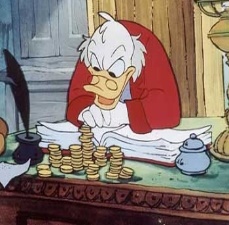 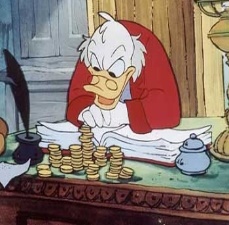 LCIF DonationsFor Individuals and clubs to claim tax receipts, make cheques payable to “Lions of Canada For LCIF”, with notation on the memo line indicating any special areas money is directed and send to:PDG Stan Durward50 Southern Court, P.O. Box 38Sunderland, ON L0C 1HOMonies sent to LCI or LCIF in Chicago:  Make cheques payable to : Lions Clubs International ”LCI”  or Lions clubs International Foundation, “LCIF”, with any special notation in the memo line indicating any special areas the money is to be directed for example  to LCI, Club dues or LCIF, disaster relief and send to:International Association of Lions ClubsP.O. Box 2425, Station AToronto, ON M5W 2K5There is also an option to have dues automatically withdrawn from the club account.  Information is on the LCI website.Payments to A-3 CommitteesTo make a payment for a Committee in District A3, make cheques payable to: District A-3 Lions. Make a  notation on the memo line of the cheque naming the committee that the payment is to go to ensuring that your payment is credited properly to the correct committeeMail to the District Treasurer:PDG Albert Munneke805 Hwy 7ACavan, ON L0A 1C0Robert's Rules of OrderCall to OrderThis occurs at the beginning of the meeting, once quorum has been attained. Quorum for General Meetings is fifty percent of Active Members.MotionsAny person who is eligible to vote at a meeting may make a motion. Depending on the type of motion, another member is usually needed to second the motion. Motions are then debated and voted upon.No member may speak more than once to any motion (although the Speaker may choose not to enforce this rule if s/he deems it appropriate.) A member must raise his/her hand. AmendmentsA motion may be amended by a subsequent motion. If the mover and seconder of the original motion consent to the amendment, the amendment is deemed “friendly” and it does not require a seconder and is not subject to debate. If an amendment is not deemed friendly, it does require a seconder. Such a motion must then be debated and voted upon before the debate resumes on the original motion.Motions which take PrecedenceNormally, a motion cannot be made while another motion is being debated. There are, however, certain types of motions that take precedence over “normal” motions…1. Motion to Amend (as above)2. Motion to Table – This is a motion to defer further debate on the main motion until some future time. The motion requires a seconder and is debatable only as to the length of time that the main motion will remain tabled.3. Motion to Refer – This is similar to a Motion to Table, except that instead of deferring a motion for a specific amount of time, it is deferred until advice can be sought from another body.4. Motion to Call the Question – This is a motion to cease debate and proceed to the vote on the main motion.  If there is an objection to the motion, the motion requires a seconder and must pass by a two-thirds vote.  The motion is not debatable.5. Motion to Reconsider – This is a motion to re-open debate on a motion that has already been voted upon earlier in the same meeting. This motion requires a seconder.6. Motion to Adjourn – A motion to end the meeting. Requires a seconder and is not debatable.PointsThere are several special motions called “Points” that have priority over all other motions or discussion. Points are considered serious enough that a speaker may be interrupted by another individual who wished to make a Point. Points do not require a seconder.1. Point of Order - An individual may raise on a point of order if they feel that business is proceeding incorrectly. The speaker must either agree or disagree with the point raised. An individual may also use this point if they do not understand the proceedings and/or wish to have a clarification made on a specific ruling.2. Point of Privilege – Individuals may raise Points of Privilege if it is felt that their rights as members of the assembly have been violated. This Point can also be used if an individual is unable to participate in the discussion due to an inability to hear the speaker, because the room is too hot or cold, or because s/he is unclear on matters of procedure. If you do not understand what is happening, you can interrupt the speaker and request clarification on a Point of Privilege.3. Point of Information - This point is the most misused one in the book. This Point is used to ASK for information that you feel is essential to your understanding of the debate. It may not be used to give information. The member may decide not to answer the question by refusing to yield the floor. Again, it is not in order to give someone information on a point of information.4. Challenge to the Speaker – This Point is used when an individual disagrees with the Speaker’s ruling. The mover must state why he or she disagrees with the ruling. The Speaker may then give the reasoning behind the ruling. A vote is then taken to affirm the Speaker’s ruling.VotingVoting on motions normally requires a simple majority. Voting is normally done by a show of hands, however, anyone eligible to vote has the right to demand a vote by roll call. Voting by secret ballot normally occurs only when an election to fill a position is required, and the assembly does not desire to conduct the election by a show of hands.To Ensure Smooth Discussion1) Raise your hand if you wish to speak. The Speaker will take note and ask you to speak at theappropriate time.2) State your name before speaking to the topic at hand.3) Speak to the topic or motion at hand! If you wish to raise something not on the agenda, there are always the “Question Period” or “New Business” agenda items.4) If you wish to make a suggestion regarding the motion on the floor, form it in terms of anamendment. Your amendment will need seconding, after which it will become the current item on the floor.5) Try not to repeat points other people have already made unless you have something new to add to the point.Parliamentary ProcedureWhat Is Parliamentary Procedure? It is a set of rules for conduct at meetings, that allows everyone to be heard and to make decisions without confusion. Why is Parliamentary Procedure Important? Because it's a time tested method of conducting business at meetings and public gatherings. It can be adapted to fit the needs of any organization. Today, Robert's Rules of Order newly revised is the basic handbook of operation for most clubs, organizations and other groups. So it's important that everyone know these basic rules! Organizations using parliamentary procedure usually follow a fixed order of business. Below is a typical example: Call to order. Roll call of members present. (optional)Minutes of last meeting. (should be distributed prior to meeting date)Committee reports. Special orders --- Important business previously designated for consideration Unfinished business. New business. Announcements. Adjournment. Parliamentary Procedure is the best way to get things done at your meetings. But, it will only work if you use it properly. Allow motions that are in order. Have members obtain the floor properly. Speak clearly and concisely. Obey the rules of debate. 
Most importantly, BE COURTEOUS.VOICE OF THE LIONS PINDon't overlook me …..I'm the Lions pin. ~Right up in front here put the spotlight on me because I'm proud to play a part in the lives of the men and women who wear me as their symbol of service to the community.I've witnessed excitement, sadness and happiness. I've been with my wearer as eyes of deceased Lions and Lionesses for deposit in the Eye Bank. I was there too, when I watched as the hungry were fed, and the destitute cared for. I've seen the guide dogs instill in a blind person a new kind of confidence as they move about their sightless world.I've heard the heart of the handicapped pounding with joy when Lions and Lionesses visited them, I've seen and heard the laughter of children in playgrounds enjoying recreational facilities and leadership provided by Lions and Lionesses.Yes, I've travelled all over the world and can recall thousands of incidents diverted from sadness to gladness because those who wear me, made it so.  I am a symbol of service to the world. If I could really talk, I'd be too filled with emotional pride to say more than thank you and may God bless you and protect you. ~LIONS INVOCATIONSLord, hear our voice. Grant us strength and courage as we seek to serve mankind; strengthen our foundation of international goodwillContinually remind us that we are here for the betterment of others, and, in so doing, sustain us in sincerity and purposeHelp us all work to be successful in our obligations and in our responsibility to LionismAmen**************0 Lord thy blessings now let fallUpon thy Lions as they callMay all our ties of friendship beForever strengthened Lord by thee.Amen***************Almighty and Eternal God, bless the Lions and guestsassembled here this dayBless the food that we are about to receive and giveus wisdom and understanding that we may uphold theprinciples of LionismHelp us to pursue with energy the Objects and Ethicsof our AssociationLet us maintain our simple purpose To Serve peopleby giving our aide to those in needAmen***************0 Lord, Thy blessings now let fallUpon Thy Lions as we call.May all our ties of friendship beForever strengthened, Lord, by Thee. Amen.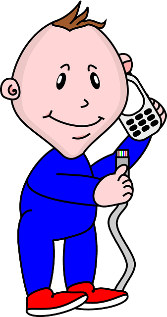 Useful Contact Information                                         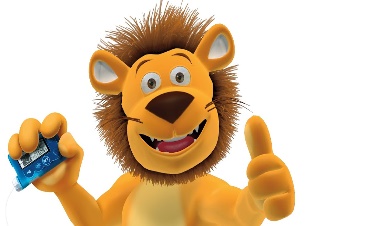 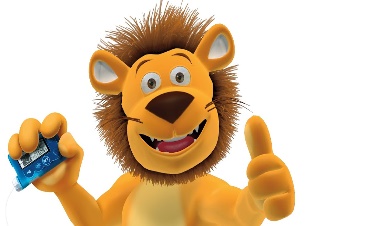 CLUB EXCELLENCE AWARD(Replaces the 100% Club President Award or Club President Excellence Award)Criteria CLUB IN GOOD STANDING-International per capita taxes and new member entrance fees are paid in full and there is no outstanding balance ofUS$50 or more that is ninety (90) days or more past due.SERVICE - The club must conduct at least three service projectsCONTRIBUTION -The club has either contributed a minimum of$10 for each club member to LCIF or awarded a Melvin Jones Fellow or a progressive Melvin Jones Fellow.MEMBERSHIP - The club achieved a net growth in membership (including branch club members when applicable) or sponsored a new club. The new members attended an orientation and were properly inducted into the Lions club.COMMUNICATION - The club has publicized the club's service activities to the public through local media and effectively communicated activities to club members.LEADERSHIP DEVELOPMENT -All officer positions were filled in accordance with the constitution and bylaws by qualified Lions, a majority of the club officers participated in a leadership training program at the zone, district, multiple district or international level and the club was represented at zone meetings.CLUB DEVELOPMENT - The club has hosted regular and meaningful club meetings and submitted the Monthly Membership Report, the Service Activity Report, and the Club Officer Report (PU-I0l) in a timely manner. To qualify the club must further the objectives of the association, adhere to the association's constitution and by-laws and policies, and meet each requirement noted below during the fiscal year.A completed form (available on LCI web site) must be mailed to the English Language Department at International Headquarters, or faxed to (630) 706-9130, to arrive by September 30,The award will be mailed to the district governor for presentation.A3 LIONS CLUB SECRETARY EXCELLENCE AWARDMonthly Reports – Processing AlternatesThe electronic WMMR (Web Monthly Membership Report) may be filed at any time during the current month up to 12:00am Central Standard Time of the last day.  Changes made become effective automatically.The electronic Service Activity Report (Club Monthly Service Activity Report) is completed online using the MYLCI / My Lion system.Other ReportsThe PU-101 form (Incoming Club Officers) must be submitted to LCI, the District Governor and 1st District Governor by May 10 to meet the May 25th deadline.The Club’s Year-End Activity Report* is to be filed by July 15th.   The electronic version of the Monthly Service Activity Report automatically generates a Club’s Year-End Activity Report.  Club & District Signature Projects listings can be added to the form upon request.Secretarial DutiesCorrespondence, minutes, new members recorded & activities reports updated on MYLCI / My Lion, and other duties of the Secretary are to be faithfully completed.District Advisory Meetings and Region Rallies  (preferable but is not always possible)Attendance at your Region Rally.Attendance at your Zone Advisory as part of the District Governor’s Advisory team.Region Chairs and the Cabinet Secretary will recommend secretaries to be the recipients of this award, based on Club Secretary reporting and District meeting activity. This award is to be administered by the 1VDG and is the responsibility of the District Governor and will be presented in the subsequent Lions year.District A3 Visitation Contest, 2019-20 The purpose of this contest is to enhance the fun and fellowship aspect of Lions. It is hoped that by instilling a bit of competition members from the various clubs in the Region will reach out and get to know their fellow Lions in neighboring clubs and that ideas and inspiration can be shared.Certificates will be awarded for the most Club Visits and most cumulative member points awarded for;Clubs with 29 or less members, Clubs with 30 or more members, andThe New Lion and Lion who accumulate the most individual points.  (New Lion is a Lion inducted after 1 Jan 2019)Some basic rules will be in place to ensure fairness and provide that bit of challenge to make this a fun competition.District officers making official visits are not eligible to collect points or be counted towards the minimums set out in rule 7 below.Lions who accompany District officers, with the exception of the District Officers spouse, on their official visits can accumulate points. Rule 7 below applies.For Zone, Region or Cabinet meetings members of the District Advisory committee, as outlined in the District constitution, will receive half points. All other Lions attending will accumulate points as per para 9 below.Points will not be awarded for distance travelled. Points can be accumulated for visits to any club in the district.No points will be awarded for visits outside the District; however, if someone consistently visits clubs outside the district, they will get special mention when the prizes are awarded.For a visit to qualify as a “Club visit” the minimum number of Lions (eligible to collect points) attending is as follows;Clubs of 29 members or less - 2 Club membersClubs of 30 or more members - 3 Club membersContest runs from 1 Sept 2019 – 15 Mar 2020.Points will be awarded as follows: (note points can only be accumulated in 1 category per Lion)Club Visit - 1 point for each Club visited (can only be accumulated once), Only one visit per meeting night will qualify.Club Executive (Branch and Leo Executive not included)5 points per regular club visit5 points per Zone, Region or Cabinet meetingRegular Lions 5 points per regular club visit, 10 points per Zone, Region or Cabinet meetingNew Lions (Inducted after 1 Jan 2019) 2 X points awarded to regular Lions.Branch Clubs must decide if they will participate as members of the parent club or on their own. The Branch Club president will advise the Region Chair in writing of the Club’s decision to participate as part of parent club or as a standalone club. This decision cannot be changed during the competition. Branch and Leo members will accumulate points as Regular or New Lions as applicable including Club Executive members.Visit reports must be sent via e-mail to the Region Chair no later than the end of the month in which the visit occurred. Visit reports are to include date of visit, name of Lions Club visited, names of Lions who visited including their Club titles, indicate any New Lions. Final reports are due by 20 March 2020. (suggested format below)Pilfering of Club paraphernalia is not encouraged; however, if you wish to play that game to ensure reciprocal visitations please restrict it to small items of intrinsic vs monetary value. Zone, Region, and Cabinet meetings as well as Club Charter anniversaries are off limits for these acts.All reports will be kept by the Region Chair and his/her decision on matters relating to the contest will be final. Region Chairs shall provide a final report to the SVDG no E-mail to Region Chair no later than end of the month in which visit occurred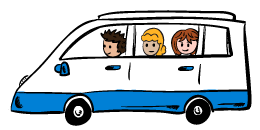 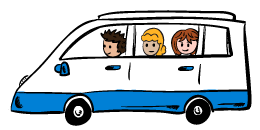 LIONS CODE OF ETHICSTo Show my faith in the worthiness of my vocation by industrious application to the end that I may merit a reputation for quality of service.To Seek success and to demand all fair remuneration or profit as my just due, but to accept no profit or success at the price of my own self-respect lost because of unfair advantage taken or because of questionable actson my part.To Remember that in building up my business it is not necessary to tear down another's; to be loyal to my clients or customers and true to myself. Whenever a doubt arises as to the right or ethics of my position or action towards others, to resolve such doubt against myself.To Hold friendship as an end and not a means. To hold that true friendship exists not on account of the service performed by one another, but that true friendship demands nothing but accepts service in the spirit in which it is given.Always to bear in mind my obligations as to citizen to my nation, my state, and my community, as to give them my unswerving loyalty in word, act, and deed. To give them freely of my time, labor and means. To Aid others by giving my sympathy to those in distress, my aid to the weak, and my substance to the needy.To Be Careful with my criticism and liberal with my praise; to build up and not destroy.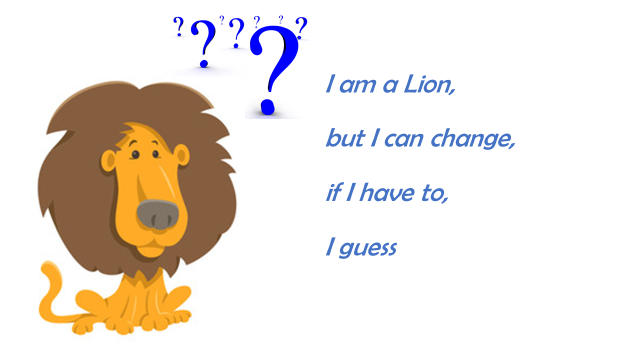 DGSusan Taylor(Gord)	Chemung Lake District Lions8 Shamrock Ave, Ennismore, ON   K0L 1T0,librariansue@gmail.comcell: 705-875-0251   home: 705-292-5639FVDGDon Radnor(Ruth Anne)Havelock Lions69 Mill Pond Lane, Norwood, ON   K0L 2V0havelockliondonradnor@gmail.com705-868-9092SVDGMark Kelso(Connie)Trenton Lions159 Whispering Woods Dr., Trenton, ON    K8V 5P7markaltcrz@yahoo.comhome: 613-394-0055     cell: 613-968-1738IPDGFrank Hewitt(Theresa)East Peterborough Lions763 Mountain Ash Rd, Peterborough, ON K9J 8K1 thelionwhisperer2017@gmail.comcell: 705-868-8916     home: 705-755-0802CSBill Pollick(Arlene)Stirling and District Lions210 Baker St, Box 301,Stirling ON   K0K3E0
wpollick@sympatico.ca home: 613-395-4199   cell:  613-927-5458CTAlbert Munneke(Barb)Kendal Lions805 Hwy 7A, Cavan, ON  L0A !C0amunneke@nexicom.netCell: 705 930- 5744   home: 705 944-5744RC 10Beth Lazar(Peter)Cobourg Lakeshore LionsBox 106 Grafton, ON   K0K 2G0bethlazar2@gmail.com289-251-8286ZC10NRuth NewellLakefield Village Lions3 Wingett Way, Lakefield, ON   K0L 2H0lionruthnewell@gmail.comcell: 705-760-5996 ZC10CKate Hewitt(Teagan)Young Adults of Peterborough763 Mountain Ash Rd, Peterborough, ON K9J 8K1 lionkatehewitt@gmail.comcell:705-971- 4294ZC10SKevin Kimmerly(Tamara)Cobourg Lions8199 Jibb St, Cobourg, ON  K9A 4J7kckimmerly@gmail.com cell: 905-269-2951ZC43WWilliam (Bill) Shaw(Catherine)Keene Lions1569 Moore Dr., Cavan, ON, L0A 1C0wshaw.abc@gmail.com    cell: 705-761-8765    home: 705-939-2030ZC43ECheryl Lewis(Bill)Stirling Lions384 Fairground Rd, Stirling, ON K0K 3E0cheraldr@sympatico.ca    cell : 613-395-2227   home:613-848-1671ZC43SDavid McKellar(Heather)Trenton Lions29 Third Ave, Trenton, ON     K8V 5N1davidmckellar02@live.com   613-438-8793RC11Fred BrownBath Lions379 Callaghan Rd., RR#1 Marysville, ON   K0K 2N0fredbrownbrown9@gmail.com   613 530-5859ZC11WJ.J.(Red) EmondLand O’ Lakes Lions1037 Glen Barrie Lane, Cloyne, ON, K0H 1K0red61emond@yahoo.ca cell: 613-849-5050    home:613-336-8011ZC11ECarman FisherAmherstview Lions161 Amherst Dr, Apt 201, Amherstview, ON K7N 1V3cfisher24@gogeco.ca   613-384-3598LCIFTerry Graham, PID(Jean)Trenton Lions51 Ambrosia Terrace, Trenton, ON K8V 2V0tdgraham375@outlook.comcell:905-925-3980    home: 613-392-9726GMTGord Taylor, PDG(Susan)Chemung Lake District Lions8 Shamrock Ave, Ennismore, ON   K0L 1T0,govgord@gmail.comcell : 705-741-8898   home: 705-292-5639GLTJim Peters, PRC(Kendra)Colborne Lions15653 County Rd 2, Brighton, ON  K0K 1H0jkpeters@yahoo.cacell: 613-813-7378    home:613-481-6022GSTGlenn Feltis(Marion)Trenton Lions8 Crestview Lane, Trenton, ON   K8V 5P4gmfeltis@cogeco.cacell:  343-367-0057   home: 613-955-0882Administrative CommitteesAdministrative CommitteesAuditPDG Russ Mitchell, Marmora Crowe Valley Lionsr-mitch3@sympatico.ca      613-472-3415
BereavementPRC Dawn Hansen (Dave), Sharbot Lake & District Lionslionhansen@yahoo.ca    613-375-6318
Budget and FinancePDG Albert Munneke (Barb), Kendal Lions Clubamunneke@nexicom.net   705-930-5744	Constitution, Bylaws & ProtocolRC Mark Kelso, (Connie), Trentonmarkaltcrz@yahoo.com 
cell: 613-394-0055     home: 613-968-1738
Convention ChairPDG Bill Lewis (Cheryl), Stirling and District lewis.bh@sympatico.ca   613-395-2227
Elections and CredentialsZC Dave McKellar (Heather), Trentondavidmckellar02@live.com     613-438-8793
HistorianLion Terry Haskin (Lorraine), Odessa613-389-4308  email to Odessa club secretaryLCIFPID Terry Graham (Jean), Trenton Lions, 905 925 3980, tdgraham375@outlook.com
Research, Long Range PlanningFVDG, SVDG, RCs, PDG (to be named)Global Membership CommitteesGlobal Membership CommitteesGMT CoordinatorPDG Gord Taylor (Susan), Chemung Lake District & SVDGgovgord@gmail.com   705-741-8898
Campus Clubs AdvisorPRC Tom Houston, Queens TBA, Trent Family & Women MembershipLion Connie Kelso ( Mark), Trentonconniekelso123@gmail.com
613-968-1738LeosPDG Dave Hansen (Dawn), Sharbot Lake & District  lionhansen@yahoo.ca    613-375-6318Lioness LiaisonZC Ruth Newell, Lakefield Village ruthrahnewell@gmail.com      
705-760-5996
Global Leadership CommitteesGlobal Leadership CommitteesGLT CoordinatorPRC Jim Peters (Kendra), Colborne & FVDG   jkpeters@yahoo.ca    613-481-6022Honorary CommitteePDG Bill Zwier (Linda), Sharbot Lake & District   billyz@xplornet.ca    613-335-2053   cell: 613-483-3272Incoming Officers SchoolPDG Bill Zwier (Linda), Sharbot Lake and District & FVDG  billyz@xplornet.ca    613-335-2053  cell: 613-483-3272International AdvisorPID Terry Graham (Jean), Trentontdgraham375@outlook.com    905-923-3980Global Service CommitteesGlobal Service CommitteesGST CoordinatorLion Glenn Feltis (Marian), Trenton & DG gmfeltis@cogeco.ca    cell: 343-367-0057   home: 613-955-0057Childhood CancerLion Lydia Elliott (Keith), Chemung Lake Districtkracken@sympatico.ca  705-657-2671 DiabetesZC Dave McKellar, Lion/Lioness Heather McKellar, Trenton davidmckellar02@live.com     613-438-8793EnvironmentLion Alana Bancroft (Matt), Stirling & District  alanabancroft@yahoo.com    613-395-1944HungerGST and All Lions ClubsVision- eyeglasses recyclingPZC Rodney Lloyd (Diana), Odessa & District  dianasandhurst@xplornet.com    613-373-9374Vision/Hearing ScreeningPZC Nancy Lane (Jerry), Lakefield & DistrictZ43W: Lion Elaine May , 705-947-2107, demay37@eastlink.caZ10C: Lion Gwen Sawyer, 705-742-6193, gsawyer4@cogeco.caZ10S: Lion Beth Lazar, 289-251-8286, Bethlazar2@gmail.comZ10N: Lion Nancy Lane, 705-652-1372, jnlane@nexicom.netPRC Dawn Hansen (Dave), Sharbot Lake & District LionsZ11E: Carol Sparling, 613-376-3354, csparls57@gmail.comZ43E: Jeannette Goodchild, 613-472-2372, jeannettegoodchild@gmail.comZ43S: Joan Beeler, 613-779-7774, joanbeeler@gmail.comZ11W: Dawn Hansen, 613-375-6318, lionhansen@yahoo.ca CommunicationsCommunicationsFacebook and Club CommunicationsLion Kim Carr, Colborne & Districttater@sympatico.ca    613-475-5816Lions MagazineLion Wilma Bush, Marmora Crowe ValleyB2wbrady@gmail.com Technology & WebmasterPRC Tom Houston (Karen), Bath & District  houstontk@sympatico.ca  cell 343-363-7222, home 613-352-7222Service to YouthService to YouthEffective SpeakingPCC Graham Lewis (Anne), Peterboroughpapagraham1949@gmail.com   705-745-9939Lions QuestLions Larry & Joan Beeler, Trentonjoanbeeler@gmail.com 613-779-7444** preferred method of communicationLiteracy ChairLion Karen Christopher, Kendalkchristopher@emailx.ca   905-983-5851Peace PosterLion Carol Oliver (Earl), Campbellford revilo@bell.net   705-639-5619Special OlympicsLion Theresa Hewitt (Frank), East Peterboroughlionhewitt@gmail.com    705-931-9158 Lions Services  Lions Services Lions Camp DorsetPZC Steve Scally (Maureen), Bancroftpzcsteve@gmail.com  613-334-1980Gift of LifePZC Steve Scally (Maureen), Bancroftpzcsteve@gmail.com  613-334-1980Leader DogLion John Morris (Lyn), Chemung Lake District  johnmorris1998@gmail.com    705-876-1905** preferred method of communicationLions Foundation of Canada DogGuidesPDG Earl Oliver (Carol), Norwood  revilo@bell.net   705-639-5619Hearing/Lions Home for the DeafLion Susan Flanigan (Barry), Foxboro Melrose   twoflanigan@sympatico.ca    613-477-1046Lions FellowshipPZC Rodney Lloyd & PRC Diana Lloyd, Odessa & District   613-373-9374dianasandhurst@xplornet.com    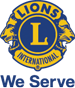 Council Chair Kevin Banfield

h: 519-501-3014Secretary David Mills

h: 705-457-1354Treasurer Dave Hewitt

h: 705-765-6092Dist.District GovernorFirst Vice District GovernorA1Barb Tuxford (Mike)206 George Street, PO Box 822Lucan ON N0M 2J0(519)227-2252 (519) 282-8897 (c)lionbarbtuxford@gmail.comAlisa Craig & District LCDaniel Armstrong (Gayle)26 Parkview DriveDorchester ON N0L 1G0(519)268-6361 (519)661-8759(cell)dan-armstrong@rogers.comDorchester Lions ClubA2Steve Burrows (Michelle)81 Bula DriveSt. Catharines ON L2N 6R7(905) 988-9461 (905) 941-1823 (c)smjk.burrows@sympatico.caSt. Davids LCFred Arbour (Eleanor)PO Box 114Fonthill ON L0S 1E0fredarbour8@gmail.com(905) 892-6819 (h)(289) 214-2616 (c)Fonthill LCA3Susan Taylor (Gord)8 Shamrock Avenue RR #3Ennismore ON K0L 1T0(705) 292-5639librariansue@gmail.comChemung Lake LCDon Radnor (Ruth Anne)69 Mill Pond LaneNorwood ON K0L 2V0(705) 868-9092havelockliondonradnor@gmail.com Havelock LCA4Beth Lewis (Bob)3946 Dwyer Hill RoadAshton ON K0A 1B0(613) 838-5007bandblewis@xplornet.comStittsville District LCJean Lauziere(Jackie)316 Maple StreetRussell ON K4R 1B4jjl@aserty.ca(613) 884-3568Russell LCA 5Debbra Lee Christiansen (Keld)4747 Robert DriveVal Therese ON P3P 1S5(705) 969-7095 (h) (705) 698-4983 (c)vdg1debbra@gmail.comValley East LCAnne DechaineUnit 38, 675 William AvenueSudbury, ON P3A 4Z7lionanne.dechaine@gmail.com(705) 665-4732 (cell)Minnow Lake LCA711Dan Sibanda (Phoebe Kagumba-Sibanda)5720 Prairie CircleMississauga ON L5N 6B6(905) 785-3977  (416) 688-0365 (c)dsibanda@sympatico.caMississauga Cooksville LCTerrence (Tebo) Richards (Dionne)107-35 Fountainhead RoadToronto ON M3J 2V7liontebo@gmail.com(647) 933-2165 (647) 972-9216 (c)Thistletown LCA9Mary Ruth Job (Vern)311 Church Street SouthMount Forest ON N0G 2L2(519) 509-3491jobnet1@wightman.caMount Forest LCWilliam (Bill) French (Diane)625578 15 SideroadMelancthon ON L9V 1Z5rhubarbman@hotmail.com(519) 925-3285Shelburne & District LCA12Jamie Jones (Sue)34 Compton CrescentBradford ON L3Z 2X5(905) 775-8923  (905) 778-8819 (work)(416) 200-6329 (c)jrj@jrjoneseng.caBradford LCPeter Shelswell (Debra)179 Lakeshore Road WestOro Medonte ON L0L 2E0petershelswell@rogers.com(705) 487-3650Oro District LCA15Tracey Robinson (Bill)297 Greenwood DriveStratford ON N5A 7N7(519) 532-8397   (519) 272-6201 (c)vdg1@a15lions.orgStratford LCGeorge Corrin ( Barb)49 Alexander DriveAylmer ON N5H 3G4vdg2@a15lions.org(905) 749-2686Thamesford LCA16Debbie Dawson (Don)255 Simcoe Street North Unit 906Oshawa ON L1G 4T4(905) 260-4599liondebdawson@gmail.comOshawa Airport LCGlenn Conduit (Maria)252 Plymouth TrailNewmarket ON L3Y 6G7gconduit@rogers.com(905) 895-3645North Newmarket LCDISTRICT A-3  HONORARY COMMITTEEChairPDG Bill Zwier (Linda), 3026 Long Lake Rd, Mountain Grove, ON, K0H 2E0, 613 335 2053, zw3026@xplornet.caPDG Paul Baker (Debra), 4981 Main St, Orono, ON, L0B 1M0, 905 721 9484, pdg71@gmail.comPDG Sam Camillari (Shirley), 1201-860 Norwest Rd, Kingston, ON, 613 634 0918, samandshirleycamillari@gmail.comPID Gil Constantini (Ann), 106 878 Armor Rd, Peterborough, ON, K9H 2A6, 705 745 3817, gconstantini1@gmail.comPDG Barry Flanigan (Sue) 122 Scuttlehole Rd, RR#1, Roslin, ON, K0K 2Y0, 613 477 1046, twoflanigan@sympatico.caPDG George Fournier, 180 Morenz Cr, Kingston, ON, K7L 2X3, 613 546 7401PDG Doug Galt (Cathy), 1194 Tower Hill Rd, RR#2 Cloyne, ON, K0H 1K0, 613 336 9898, douglasgalt@gmail.comPID Terry Graham (Jean), 51 Ambrosia Terr, Trenton, ON, K8V 0G7, 905 925 3980, tdgraham375@outlook.comPDG Dave Hansen (Dawn), 11606 Rd 38, Tichborne, ON, K0H 2V0, 613 375 6318, lionhansen@yahoo.caPDG Frank Hewitt (Theresa), 763 Mountain Ash Rd, Peterborough, ON, K9J 8K1, 705 755 0802, thelionwhisperer2017@gmail.comPDG Eric Holmden (Doreen), 160 Cockburn St #218, Campbelford, ON, K0L 1L0, 705 653 8075, eric.holmden@eastlink.caPDG Bill Lewis (Cheryl), 384 Fairground Rd, RR#4 Stirling, ON, K0K 3E0, 613 395 2227, lewis.bh@sympatico.caPCC Graham Lewis (Anne), 379 Dominion Cr, Peterborough, ON, K9H 5G9, 705 745 9939, papagraham1949@gmail.comPCC Harry Marissen (Janet), 10 Carla Court, Box 645 Wellington, ON, K0K 3L0, 613 961 0990, harryjmarissen@gmail.comPDG Janet Marissen (Harry), 10 Carla Court, Box 645 Wellington, ON, K0K 3L0, 613 961 0990, jgmarissen@gmail.comPDG Russ Mitchell, 30 South Maloney St, RR#2 Marmora, ON, K0K 2M0, 613 472 3415, r-mitch@sympatico.caPDG Ron Moir, PO Box 246, Verona, ON, K0H 2W0, 613 374 5508PDG Harvey Moore (Ruth), 4 Anne St, Brighton, ON, K0K 1H0, 613 475 1413, hjmr.moore@sympatico.caPDG Albert Munneke (Barb), 805 Hwy 7a, Cavan, L0A 1C0, 705 944 5744, amunneke@nexicom.netPDG Earl Oliver (Carol), 2401 7th Line Asphodel, Norwood, K0L 2V0, 705 639 5619, revilo@bell.netPDG Linda Prenger (Jim), 417 McCullogh Cr, Kincardine, ON, N2Z 0A8, 519 396 1949, lprenger2@gmail.com PCC Erwood Reynolds (Rowena), 6131 Centennial Dr, Griffith, ON, K0J 2R0, 613 333 5159, rowenareynolds@bell.netPDG Mary Ann Smith (Victor), 1540 County Rd 14, RR#1 Enterprise, ON, K0K 1Z0, 613 379 9972, smithma@queensu.caPDG Victor Smith (Mary Ann, 1540 County Rd 14, RR#1 Enterprise, ON, K0K 1Z0, 613 379 9972, smithma@queensu.caPDG Frank Stewart, 899 Clonsilla Ave #905, Peterborough, ON, 705 740 0003, fstewart@nexicom.netPDG Bob Taylor, 12345 Main St, Box 370 Northbrook, ON, K0H 2G0, 613 336 9633, dga3icy2k@sympatico.caPDG Gord Taylor (Susan), 8 Shamrock Ave, Ennismore, ON, K0L 1T0, 705 292 5639, govgord@gmail.comPDG John Thompson (Jean), 20 Sumac Terr, Belleville, ON, K8N 5X4, 613 966 0037, pdgjohn@sympatico.caPDG Bob Van Wort, 34 Maple Cres, PO Box 169 Baltimore, ON, K0K 1C0, 905 372 3789, robertvanw2@hotmail.comPDG Jim Wilson, 38 Dagwaagi Ln S, Curve Lake, ON, K0L 1R0, 705 875 7492, jimwilson559@gmail.comPDG John Whyte  (Kathy), 38 First Ave, Wellington, ON, K0K 3L0, 613 654 2800, jhwhyte48@yahoo.ca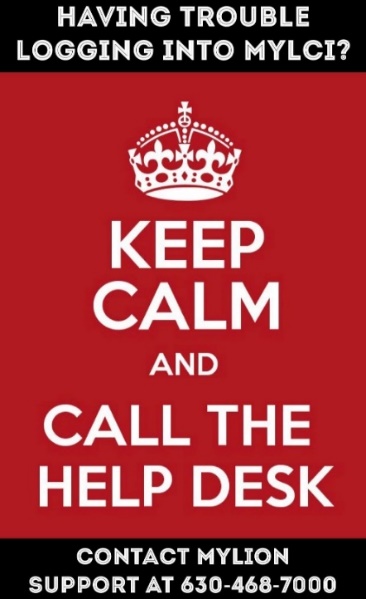 District A3 Visitation ScheduleDISTRICT A-3  HONORARY COMMITTEEChairPDG Bill Zwier (Linda), 3026 Long Lake Rd, Mountain Grove, ON, K0H 2E0, 613 335 2053, zw3026@xplornet.caPDG Paul Baker (Debra), 4981 Main St, Orono, ON, L0B 1M0, 905 721 9484, pdg71@gmail.comPDG Sam Camillari (Shirley), 1201-860 Norwest Rd, Kingston, ON, 613 634 0918, samandshirleycamillari@gmail.comPID Gil Constantini (Ann), 106 878 Armor Rd, Peterborough, ON, K9H 2A6, 705 745 3817, gconstantini1@gmail.comPDG Barry Flanigan (Sue) 122 Scuttlehole Rd, RR#1, Roslin, ON, K0K 2Y0, 613 477 1046, twoflanigan@sympatico.caPDG George Fournier, 180 Morenz Cr, Kingston, ON, K7L 2X3, 613 546 7401PDG Doug Galt (Cathy), 1194 Tower Hill Rd, RR#2 Cloyne, ON, K0H 1K0, 613 336 9898, douglasgalt@gmail.comPID Terry Graham (Jean), 51 Ambrosia Terr, Trenton, ON, K8V 0G7, 905 925 3980, tdgraham375@outlook.comPDG Dave Hansen (Dawn), 11606 Rd 38, Tichborne, ON, K0H 2V0, 613 375 6318, lionhansen@yahoo.caPDG Frank Hewitt (Theresa), 763 Mountain Ash Rd, Peterborough, ON, K9J 8K1, 705 755 0802, thelionwhisperer2017@gmail.comPDG Eric Holmden (Doreen), 160 Cockburn St #218, Campbelford, ON, K0L 1L0, 705 653 8075, eric.holmden@eastlink.caPDG Bill Lewis (Cheryl), 384 Fairground Rd, RR#4 Stirling, ON, K0K 3E0, 613 395 2227, lewis.bh@sympatico.caPCC Graham Lewis (Anne), 379 Dominion Cr, Peterborough, ON, K9H 5G9, 705 745 9939, papagraham1949@gmail.comPCC Harry Marissen (Janet), 10 Carla Court, Box 645 Wellington, ON, K0K 3L0, 613 961 0990, harryjmarissen@gmail.comPDG Janet Marissen (Harry), 10 Carla Court, Box 645 Wellington, ON, K0K 3L0, 613 961 0990, jgmarissen@gmail.comPDG Russ Mitchell, 30 South Maloney St, RR#2 Marmora, ON, K0K 2M0, 613 472 3415, r-mitch@sympatico.caPDG Ron Moir, PO Box 246, Verona, ON, K0H 2W0, 613 374 5508PDG Harvey Moore (Ruth), 4 Anne St, Brighton, ON, K0K 1H0, 613 475 1413, hjmr.moore@sympatico.caPDG Albert Munneke (Barb), 805 Hwy 7a, Cavan, L0A 1C0, 705 944 5744, amunneke@nexicom.netPDG Earl Oliver (Carol), 2401 7th Line Asphodel, Norwood, K0L 2V0, 705 639 5619, revilo@bell.netPDG Linda Prenger (Jim), 417 McCullogh Cr, Kincardine, ON, N2Z 0A8, 519 396 1949, lprenger2@gmail.com PCC Erwood Reynolds (Rowena), 6131 Centennial Dr, Griffith, ON, K0J 2R0, 613 333 5159, rowenareynolds@bell.netPDG Mary Ann Smith (Victor), 1540 County Rd 14, RR#1 Enterprise, ON, K0K 1Z0, 613 379 9972, smithma@queensu.caPDG Victor Smith (Mary Ann, 1540 County Rd 14, RR#1 Enterprise, ON, K0K 1Z0, 613 379 9972, smithma@queensu.caPDG Frank Stewart, 899 Clonsilla Ave #905, Peterborough, ON, 705 740 0003, fstewart@nexicom.netPDG Bob Taylor, 12345 Main St, Box 370 Northbrook, ON, K0H 2G0, 613 336 9633, dga3icy2k@sympatico.caPDG Gord Taylor (Susan), 8 Shamrock Ave, Ennismore, ON, K0L 1T0, 705 292 5639, govgord@gmail.comPDG John Thompson (Jean), 20 Sumac Terr, Belleville, ON, K8N 5X4, 613 966 0037, pdgjohn@sympatico.caPDG Bob Van Wort, 34 Maple Cres, PO Box 169 Baltimore, ON, K0K 1C0, 905 372 3789, robertvanw2@hotmail.comPDG Jim Wilson, 38 Dagwaagi Ln S, Curve Lake, ON, K0L 1R0, 705 875 7492, jimwilson559@gmail.comPDG John Whyte  (Kathy), 38 First Ave, Wellington, ON, K0K 3L0, 613 654 2800, jhwhyte48@yahoo.caDistrict A3 Visitation ScheduleDG Susan TaylorRegion 11Bath04 Mar, 2020Denbigh Griffith23 Oct, 2019Kingston26 Sept, 2019Kingston Lakeshore West08 Oct, 2019Newburgh-Camden23 Sept, 2019Odessa17 Oct, 2019Pittsburgh Twp & Pittsburgh Lioness16 Oct, 2019Storrington24 Sept, 2019Sydenham07 Oct, 2019Napanee16 Sept, 2019Queens Campus ClubTBARegion 43Batawa14 Jan, 2020Belleville22 Oct, 2019Colborne02 Mar, 2020Foxboro Melrose12 Nov, 2019Keene21 Jan, 2020Norwood & Norwood Lioness03 Oct, 2019Stirling07 Jan, 2020Tweed11 Feb, 2020Frankford24 Feb, 2020Region 10Apsley24 Oct, 2019Bancroft18 July,2019Bewdley27 Jan, 2020Bowmanville13 Jan, 2020Cobourg06 Feb, 2020Cobourg Lakeshore20 Feb, 2020Courtice 25 Feb, 2020Lakefield & District15 Jan, 2020Newcastle12 Feb. 2020Warsaw28 Jan, 2020YAPTBATrent Campus ClubTBAFVDG Don RadnorAmherstview lions & Lioness8 Oct, 2019Chemung Lake26 Nov, 2019East Peterborough21 Oct, 2019HavelockTBAKendal20 Nov, 2019Madoc28 Oct, 2019Marmora Crowe Valley03 Oct, 2019Port Hope16 Oct, 2019Tamworth17 Sept, 2019SVDG Mark KelsoBrighton21 Oct, 2019Campbellford 13 Nov, 2019Lakefield Village 26 Sept, 2019Land 'O Lakes 18 Sept, 2019Millbrook 07 Oct, 2019Peterborough23 Sept, 2019Sharbot Lake 09 Oct, 2019Trenton Lions11 Dec, 2019Trenton Lioness06 Nov, 2019Verona08 Oct, 2019Wellington 27 Nov, 2019WebsitesWebsitesDistrict A3 Lionshttps://e-district.org/sites/a3/MDA Lionswww.mdalions.orgMDA Resource Centrewww.magma.ca/-johnston/lions/Lions Internationalwww.lionsclubs.orgLions Questwww.lionsquest.caLions Foundation of Canada Dog Guideswww.dogguides.caLions Leader Dogs for the Blindwww.leaderdog.org/lionsLions Quest CanadaLions Quest CanadaAddress427 Elgin Street North, Suite 1,  Cambridge, ON  N1R 8G4General information Kay Nelles 1-800-265-2680 x 102  (toll free)Media Patricia Howell-Blackmore 1-800-265-2680 x 108  (toll free)Facilitation and Speaking Services Kay Nelles 1-800-265-2680 x 102  (toll free)Lions Foundation of Canada DogGuidesLions Foundation of Canada DogGuidesAddress152 Wilson Street, Box 907, Oakville, ON L6K 0G6Phone1-800 768-3030 (toll free),  local calls 905-842-2891Fax905-842-3373Emailinfo@dogguides.comLeader Dogs for the BlindLeader Dogs for the BlindAddress 1039 S Rochester Rd.  Box 50Rochester Hills, MI, USA 48307-3115Phone 1-888-777-5332 (toll free), local calls  2586519011Email leaderdog@leaderdog.orgLions Home for Deaf People Lions Home for Deaf People Address75 First Street, Suite 240, Orangeville, ON L9W 5B6Phone 905-776-0163Email silverd@xplornet.caLions Clubs International OfficeLions Clubs International OfficeAddress International Association of Lions Clubs300 West 2nd Street, Oak Brook, IL, USA,60523-8842Phone 1-800-710-7822 (toll free) local 630-571 5466Lions Clubs International – Club Supplies Sales DepartmentLions Clubs International – Club Supplies Sales DepartmentAddress Club Supplies Sales Department, 300 West 2nd Street, Oak Brook, IL, USA,60523-8842Phone 1-800-710-7822 (toll free) local 630-571 5466 x 440Fax 630-571-0964Email orderdetails@lionsclubs.org